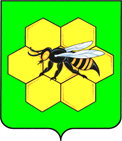 АДМИНИСТРАЦИЯМУНИЦИПАЛЬНОГО РАЙОНА ПЕСТРАВСКИЙСАМАРСКОЙ ОБЛАСТИПОСТАНОВЛЕНИЕот____________________№___________ Об утверждении типового перечня муниципальных услуг предоставляемых администрацией муниципального района Пестравский Самарской областиВ соответствии с постановлением Правительства Самарской области от 27.03.2015 № 149 «Об утверждении Типового перечня муниципальных услуг, предоставляемых органами местного самоуправления муниципальных образований Самарской области, и внесении изменений в отдельные Постановления Правительства Самарской области», постановлением Правительства Самарской области от 28.12.2012 № 827 « О совершенствовании организации предоставления государственных и муниципальных услуг по принципу «одного окна», постановление Правительства Самарской области от 21.11.2012 N 686 "Об организации предоставления на базе многофункциональных центров предоставления государственных и муниципальных услуг, созданных в Самарской области, государственных услуг, предоставляемых органами исполнительной власти Самарской области, а также органами местного самоуправления при осуществлении отдельных государственных полномочий, переданных федеральными законами и законами Самарской области», руководствуясь ст. 41, 43 Устава муниципального района Пестравский Самарской области, администрации муниципального района Пестравский Самарской области ПОСТАНОВЛЯЕТ:1.Утвердить прилагаемый типовой перечень муниципальных услуг, предоставляемых в муниципальном районе Пестравский Самарской области (Приложение 1).2.Утвердить прилагаемый типовой перечень муниципальных услуг, предоставление которых осуществляется по принципу «одного окна», в том числе в муниципальном бюджетном учреждении «Многофункциональный центр предоставления государственных и муниципальных услуг на территории муниципального района Пестравский Самарской области (Приложение 2).3. Утвердить прилагаемый перечень муниципальных услуг, предоставление которых в муниципальном бюджетном учреждении «Многофункциональный центр предоставления государственных и муниципальных услуг на территории муниципального района Пестравский Самарской области посредством Комплексного запроса не осуществляется (Приложение 3).4. Признать утратившим силу п. 1,2 постановления администрации муниципального района Пестравский Самарской области от 01.06.2016  № 303 «Об утверждении типового перечня муниципальных услуг предоставляемых администрацией муниципального района Пестравский Самарской области».5.Опубликовать настоящее постановление в районной газете «Степь» и разместить на официальном Интернет-сайте муниципального района Пестравский Самарской области.6. Контроль за исполнением настоящего постановления возложить на первого заместителя Главы муниципального района Пестравский Самарской области  С.В. Еромолов.  Глава муниципального района   Пестравский                                                                                       А.П.ЛюбаевПугачёва О.К. 8(84674)21874ЛИСТ СОГЛАСОВАНИЯк постановлению администрации муниципального района ПестравскийПриложение № 1к постановлению администрации муниципального района Пестравский Самарской области№ _____ от _____________ г.Типовой перечень муниципальных услуг,предоставляемых  в муниципальном районе Пестравский Самарской областиПриложение № 2к постановлению администрации муниципального района Пестравский Самарской области№ _____ от _____________ г.Типовой перечень муниципальных услуг,предоставление, которых осуществляется по принципу «одного окна», в том числе в Муниципальном бюджетном учреждении «Многофункциональный центр предоставления государственных и муниципальных услуг на территории муниципального района Пестравский Самарской области»Приложение № 3к постановлению администрации муниципального района Пестравский Самарской области№ _____ от _____________ г.Перечень муниципальных услуг, предоставление которых в муниципальном бюджетном учреждении «Многофункциональный центр предоставления государственных и муниципальных услуг на территории муниципального района Пестравский Самарской области посредством Комплексного запроса не осуществляетсяДолжностьДата поступленияРосписьФ.И.О.Первый Заместитель Главы муниципального района ПестравскийС.В.ЕрмоловРуководитель аппарата администрации муниципального района ПестравскийО.В.СапрыкинГлавный специалист администрации муниципального района Пестравский по правовым вопросам администрации муниципального района ПестравскийЕ.В.СтарковаНачальник отдела информатизации администрации муниципального района ПестравскийР.О.МясоедовСпециалист по информационной обработке обращений граждан и организаций администрации муниципального района ПестравскийО.К.Пугачева№Наименование типовой муниципальной услугиОтветственные исполнителиНормативный акт, устанавливающий осуществление муниципальной услугиКатегории получателей муниципальной услуги(физические и/или юридические лица)Условия предоставления муниципальной услуги  (платно/бесплатно)1Предоставление дополнительного образования детей в муниципальных образовательных организацияхМуниципальное бюджетное образовательное учреждение дополнительного образования детей "Детская музыкальная школа" села Пестравка муниципального района Пестравский Самарской областиКонституция Российской Федерации («Российская газета» № 237, 1993);Основы законодательства Российской Федерации о культуре от 09.10.1992 №  3612-1 («Российская газета», № 248, 17.11.1992);Федеральный закон от 29.12.2012 № 273-ФЗ «Об образовании в Российской Федерации» («Российская газета», № 303, 31.12.2002);Распоряжение Правительства Российской Федерации от 25.08.2008 № 1244-р «О Концепции развития образования в сфере культуры и искусства в Российской Федерации на 2008 – 2015 годы» (Собрание законодательства Российской Федерации, 01.09.2008, № 35, ст. 4069);Закон Самарской области от 03.04.2002 № 14-ГД «О культуре 
в Самарской области» («Волжская коммуна», № 64, 10.04.2002);Постановление  Правительства Самарской области от 21.01.2010 № 5 
«Об утверждении Концепции развития дополнительного образования детей 
в Самарской области до 2015 года» (Волжская коммуна, 23.01.2010, 
№ 20(26967));постановление администрации муниципального района Пестравский Самарской области об утверждении административного регламента предоставления муниципальной услуги  «Предоставление дополнительного образования детей в муниципальных образовательных организациях» от 26.10.2016 года № 603Физические лицаБесплатно2Предоставление доступа к изданиям, переведенным в электронный вид, хранящимся в муниципальных библиотеках, в том числе к фонду редких книг, с учетом соблюдения требований законодательства Российской Федерации об авторских и смежных правахМуниципальное бюджетное учреждение культуры «Пестравская межпоселенческая библиотека»Конституция Российской Федерации («Российская газета» № 237, 1993); Основы законодательства Российской Федерации о культуре от 09.10.1992 №  3612-1 («Российская газета», № 248, 17.11.1992); Федеральный закон от 29.12.1994 № 77-ФЗ «Об обязательном экземпляре документов» («Российская газета», № 11 - 12, 17.01.1995); Федеральный закон от 27.07.2006 № 149-ФЗ «Об информации, информационных технологиях и о защите информации» (Собрание законодательства Российской Федерации, 31.07.2006, № 31 (1 ч.), ст. 3448); Федеральный закон от 27.07.2006 № 152-ФЗ «О персональных данных» («Российская газета», № 165, 29.07.2006); Федеральный закон от 29.12.1994 № 78-ФЗ «О библиотечном деле» («Российская газета», № 11 - 12, 17.01.1995); Распоряжение Правительства Российской Федерации от 30.12.2011 № 832-р «Об утверждении перечня услуг, оказываемых государственными и муниципальными учреждениями и другими организациями, в которых размещается государственное задание (заказ) или муниципальное задание (заказ), подлежащих включению в реестры государственных или муниципальных услуг и предоставляемых в электронной форме» (Собрание законодательства РФ, 02.05.2011, № 18, ст. 2679); Закон Самарской области от 03.04.2002 № 14-ГД «О культуре  в Самарской области» («Волжская коммуна», № 64, 10.04.2002); Закон Самарской области от 08.05.2009 № 67-ГД «Об организации библиотечного обслуживания населения Самарской области областными государственными библиотеками, комплектовании и обеспечении сохранности их библиотечных фондов» («Волжская коммуна», № 163(26622), 13.05.2009);административный регламент находится на  стадии проектирования;Постановление администрации муниципального района Пестравский об утверждении административного регламента «Предоставление доступа к изданиям, переведенным в электронный вид, хранящимся в муниципальных библиотеках, в том числе к фонду редких книг, с учетом соблюдения требований законодательства Российской Федерации об авторских и смежных правах» от 19.04.2018  № 215Физические и юридические лицаБесплатно 3Запись на обзорные, тематические и интерактивные экскурсии, проводимые муниципальными учреждениямиМуниципальное казенное учреждение  «Управление культуры, молодежной политики, физической культуры и спорта муниципального района Пестравский Самарской области»;Межпоселенческий культурно-досуговый центр муниципального  района Пестравский Самарской области»Конституция Российской Федерации («Российская газета» № 237, 1993);Основы законодательства Российской Федерации о культуре от 09.10.1992 №  3612-1 («Российская газета», № 248, 17.11.1992);Федеральный закон от 26.05.1996 № 54-ФЗ «О музейном фонде Российской федерации и музеях в Российской Федерации» (Собрание законодательства Российской Федерации, 27.05.1996, № 22, ст. 2591);Распоряжение Правительства Российской Федерации от 30.12.2011 № 832-р «Об утверждении перечня услуг, оказываемых государственными и муниципальными учреждениями и другими организациями, в которых размещается государственное задание (заказ) или муниципальное задание (заказ), подлежащих включению в реестры государственных или муниципальных услуг и предоставляемых в электронной форме» (Собрание законодательства РФ, 02.05.2011, № 18, ст. 2679);Закон Самарской области от 03.04.2002 № 14-ГД «О культуре 
в Самарской области» («Волжская коммуна», № 64, 10.04.2002);административный регламент находится на  стадии проектированияФизические и юридические лицаБесплатно4Оказание организационной, консультативной и методической помощи молодежи и молодежным объединениямМуниципальное бюджетное учреждение «Дом молодёжных организаций» муниципального района ПестравскийКонституция Российской Федерации от 12.12.1993 («Собрание законодательства РФ», 14.04.2014, № 15, ст. 1691);Гражданский кодекс Российской Федерации (часть первая) от 30.11.1994 № 1-ФЗ («Собрание законодательства РФ», 05.12.1994, № 32, ст. 3301); Бюджетный кодекс Российской Федерации от 31.07.1998 № 145-ФЗ («Собрание законодательства РФ», 03.08.1998, № 31, ст. 3823);Трудовой кодекс Российской Федерации от 30.12.2001 № 197-ФЗ («Российская газета», № 256, 31.12.2001);Федеральный закон от 24.11.1995 № 181-ФЗ «О социальной защите инвалидов в Российской Федерации» («Собрание законодательства РФ», 27.11.1995, № 48, ст. 4563, «Российская газета», № 234, 02.12.1995;Федеральный закон от 24.06.1999 № 120-ФЗ «Об основах системы профилактики безнадзорности и правонарушений несовершеннолетних» («Собрание законодательства РФ», 28.06.1999, № 26, ст. 3177);Федеральный закон от 06.10.2003г. № 131-ФЗ «Об общих принципах организации местного самоуправления в Российской Федерации» («Собрание законодательства РФ», 06.10.2003, № 40, ст. 3822);Закон Российской Федерации от 19.04.1991г. № 1032-1 «О занятости населения в Российской Федерации» («Собрание законодательства РФ», № 17, 22.04.1996, ст. 1915);административный регламент находится на  стадии проектированияФизические лицаБесплатно5Временное трудоустройство несовершеннолетних граждан в возрасте от 14 до 18 лет в свободное от учебы времяМуниципальное бюджетное учреждение «Дом молодёжных организаций» муниципального района ПестравскийКонституция Российской Федерации от 12.12.1993 («Собрание законодательства РФ», 14.04.2014, № 15, ст. 1691);Гражданский кодекс Российской Федерации (часть первая) от 30.11.1994 № 1-ФЗ («Собрание законодательства РФ», 05.12.1994, № 32, ст. 3301); Бюджетный кодекс Российской Федерации от 31.07.1998 № 145-ФЗ («Собрание законодательства РФ», 03.08.1998, № 31, ст. 3823);Трудовой кодекс Российской Федерации от 30.12.2001 № 197-ФЗ («Российская газета», № 256, 31.12.2001);Федеральный закон от 24.11.1995 № 181-ФЗ «О социальной защите инвалидов в Российской Федерации» («Собрание законодательства РФ», 27.11.1995, № 48, ст. 4563, «Российская газета», № 234, 02.12.1995;Федеральный закон от 24.06.1999 № 120-ФЗ «Об основах системы профилактики безнадзорности и правонарушений несовершеннолетних» («Собрание законодательства РФ», 28.06.1999, № 26, ст. 3177);Федеральный закон от 06.10.2003г. № 131-ФЗ «Об общих принципах организации местного самоуправления в Российской Федерации» («Собрание законодательства РФ», 06.10.2003, № 40, ст. 3822);Закон Российской Федерации от 19.04.1991г. № 1032-1 «О занятости населения в Российской Федерации» («Собрание законодательства РФ», № 17, 22.04.1996, ст. 1915);административный регламент находится на  стадии проектированияФизические лицаБесплатно6Предоставление информации о порядке предоставления жилищно-коммунальных услуг населениюМуниципальное казенное учреждение  «Отдел капитального строительства и жилищно-коммунального хозяйства администрации муниципального района Пестравский»Постановление администрации муниципального района Пестравский Самарской области от 03.03.2016 № 94 «Об утверждении административного регламента предоставление информации о порядке предоставления жилищно-коммунальных услуг населению»»Жилищный кодекс Российской Федерации от 29.12.2004 №188-ФЗ (Собрание законодательства Российской Федерации, 2005, № 1, ст. 14); Федеральный закон от 06.10.2003 № 131-ФЗ «Об общих принципах организации местного самоуправления в Российской Федерации» (Российская газета, 2003, 08 августа);Федеральный закон от 02.05.2006 № 59-ФЗ «О порядке рассмотрения обращений граждан  в  Российской  Федерации»  (Собрание  законодательства  Российской Федерации,  2006,   № 19,  ст. 2060);Федеральный закон от 27.07.2010 № 210-ФЗ «Об организации предоставления государственных и муниципальных услуг» (Собрание законодательства Российской Федерации, 2010, № 31, ст. 4179);Устав муниципального района Пестравский;постановление администрации муниципального района Пестравский  об утверждении административного регламента на предоставление муниципальной услуги «Предоставление информации о порядке предоставления жилищно-коммунальных услуг населению» № 94 от 03.03.2016Физические и юридические лицабесплатно7Перевод земельных участков из одной категории в другую в отношении земель, находящихся в муниципальной или частной собственности, а также государственная собственность на которые не разграничена, за исключением земель сельскохозяйственного назначенияМКУ «Отдел по управлению муниципальным имуществом и земельными ресурсами администрации муниципального района Пестравский Самарской области»Земельный кодекс Российской Федерации от 25.10.2001 № 136-ФЗ;Федеральный закон от 25.10.2001 № 137-ФЗ «О введении в действие Земельного кодекса Российской Федерации»;Федеральный закон от 24.07.2002 № 101-ФЗ «Об обороте земель сельскохозяйственного назначения»;Градостроительный кодекс Российской Федерации от 29.12.2004         № 190-ФЗ;Федеральный закон от 06.10.2003 № 131-ФЗ «Об общих принципах организации местного самоуправления в Российской Федерации»;Федеральный закон от 27.07.2010 № 210-ФЗ «Об организации предоставления государственных и муниципальных услуг»;Закон Самарской области от 11.03.2005 № 94-ГД «О земле»;Закон Самарской области от 03.10.2014 № 89-ГД «О предоставлении в Самарской области государственных и муниципальных услуг по экстерриториальному принципу»;Устав муниципального района Пестравский Самарской области;Положение о МКУ «Отдел по управлению муниципальным имуществом и земельными ресурсами администрации муниципального района Пестравский Самарской области», утвержденное решением Собрания представителей муниципального района Пестравский  Самарской области             № 132 от 28.12.2011 годаФизические и юридические лицаБесплатно8Предоставление сведений об объектах недвижимого имущества, содержащихся в реестре муниципального имуществаМКУ «Отдел по управлению муниципальным имуществом и земельными ресурсами администрации муниципального района Пестравский Самарской области»Земельный кодекс Российской Федерации от 25.10.2001 № 136-ФЗ;Федеральный закон от 25.10.2001 № 137-ФЗ «О введении в действие Земельного кодекса Российской Федерации»;Федеральный закон от 24.07.2002 № 101-ФЗ «Об обороте земель сельскохозяйственного назначения»;Градостроительный кодекс Российской Федерации от 29.12.2004         № 190-ФЗ;Федеральный закон от 06.10.2003 № 131-ФЗ «Об общих принципах организации местного самоуправления в Российской Федерации»;Федеральный закон от 27.07.2010 № 210-ФЗ «Об организации предоставления государственных и муниципальных услуг»;Закон Самарской области от 11.03.2005 № 94-ГД «О земле»;Закон Самарской области от 03.10.2014 № 89-ГД «О предоставлении в Самарской области государственных и муниципальных услуг по экстерриториальному принципу»;Устав муниципального района Пестравский Самарской области;Положение о МКУ «Отдел по управлению муниципальным имуществом и земельными ресурсами администрации муниципального района Пестравский Самарской области», утвержденное решением Собрания представителей муниципального района Пестравский  Самарской области             № 132 от 28.12.2011;административный регламент находится на  стадии проектированияФизические и юридические лицаБесплатно9Предоставление муниципального имущества в арендуМКУ «Отдел по управлению муниципальным имуществом и земельными ресурсами администрации муниципального района Пестравский Самарской области»Постановление об утверждении административного регламент «Предоставление муниципального имущества в аренду»  № 778 от 01.08.2012;Земельный кодекс Российской Федерации от 25.10.2001 № 136-ФЗ;Федеральный закон от 25.10.2001 № 137-ФЗ «О введении в действие Земельного кодекса Российской Федерации»;Федеральный закон от 24.07.2002 № 101-ФЗ «Об обороте земель сельскохозяйственного назначения»;Градостроительный кодекс Российской Федерации от 29.12.2004         № 190-ФЗ;Федеральный закон от 06.10.2003 № 131-ФЗ «Об общих принципах организации местного самоуправления в Российской Федерации»;Федеральный закон от 27.07.2010 № 210-ФЗ «Об организации предоставления государственных и муниципальных услуг»;Закон Самарской области от 11.03.2005 № 94-ГД «О земле»;Закон Самарской области от 03.10.2014 № 89-ГД «О предоставлении в Самарской области государственных и муниципальных услуг по экстерриториальному принципу»;Устав муниципального района Пестравский Самарской области;Положение о МКУ «Отдел по управлению муниципальным имуществом и земельными ресурсами администрации муниципального района Пестравский Самарской области», утвержденное решением Собрания представителей муниципального района Пестравский  Самарской области             № 132 от 28.12.2011,административный регламент находится на  стадии проектированияФизические и юридические лицаБесплатно10Утверждение схемы расположения земельного участка или земельных участков на кадастровом плане территории в целях образования земельных участков из земель или земельных участков, находящихся в муниципальной собственности, а также государственная собственность на которые не разграниченаМКУ «Отдел по управлению муниципальным имуществом и земельными ресурсами администрации муниципального района Пестравский Самарской области»Постановление № 18 от 23.01.2018 года;Земельный кодекс Российской Федерации от 25.10.2001 № 136-ФЗ;Федеральный закон от 25.10.2001 № 137-ФЗ «О введении в действие Земельного кодекса Российской Федерации»;Федеральный закон от 24.07.2002 № 101-ФЗ «Об обороте земель сельскохозяйственного назначения»;Градостроительный кодекс Российской Федерации от 29.12.2004         № 190-ФЗ;Федеральный закон от 06.10.2003 № 131-ФЗ «Об общих принципах организации местного самоуправления в Российской Федерации»;Федеральный закон от 27.07.2010 № 210-ФЗ «Об организации предоставления государственных и муниципальных услуг»;Закон Самарской области от 11.03.2005 № 94-ГД «О земле»;Закон Самарской области от 03.10.2014 № 89-ГД «О предоставлении в Самарской области государственных и муниципальных услуг по экстерриториальному принципу»;Устав муниципального района Пестравский Самарской области;Положение о МКУ «Отдел по управлению муниципальным имуществом и земельными ресурсами администрации муниципального района Пестравский Самарской области», утвержденное решением Собрания представителей муниципального района Пестравский  Самарской области             № 132 от 28.12.2011;постановление об утверждении административного регламента «Утверждение схемы расположения земельного участка или земельных участков на кадастровом плане территории в целях образования земельных участков из земель или земельных участков, находящихся в муниципальной собственности, а также государственная собственность на которые не разграничена» № 18 от 23.01.2018 Физические и юридические лицаБесплатно11Предоставление земельных участков, находящихся в муниципальной собственности, отдельным категориям физических и юридических лиц без проведения торговМКУ «Отдел по управлению муниципальным имуществом и земельными ресурсами администрации муниципального района Пестравский Самарской области»Земельный кодекс Российской Федерации от 25.10.2001 № 136-ФЗ;Федеральный закон от 25.10.2001 № 137-ФЗ «О введении в действие Земельного кодекса Российской Федерации»;Федеральный закон от 24.07.2002 № 101-ФЗ «Об обороте земель сельскохозяйственного назначения»;Градостроительный кодекс Российской Федерации от 29.12.2004         № 190-ФЗ;Федеральный закон от 06.10.2003 № 131-ФЗ «Об общих принципах организации местного самоуправления в Российской Федерации»;Федеральный закон от 27.07.2010 № 210-ФЗ «Об организации предоставления государственных и муниципальных услуг»;Закон Самарской области от 11.03.2005 № 94-ГД «О земле»;Закон Самарской области от 03.10.2014 № 89-ГД «О предоставлении в Самарской области государственных и муниципальных услуг по экстерриториальному принципу»;Устав муниципального района Пестравский Самарской области;Положение о МКУ «Отдел по управлению муниципальным имуществом и земельными ресурсами администрации муниципального района Пестравский Самарской области», утвержденное решением Собрания представителей муниципального района Пестравский  Самарской области             № 132 от 28.12.2011 года,административный регламент находится на стадии проектированияФизические и юридические лицаБесплатно12Заключение соглашений о перераспределении земель и (или) земельных участков, находящихся в муниципальной собственности, а также государственная собственность на которые не разграничена, и земельных участков, находящихся в частной собственностиМКУ «Отдел по управлению муниципальным имуществом и земельными ресурсами администрации муниципального района Пестравский Самарской области»Земельный кодекс Российской Федерации от 25.10.2001 № 136-ФЗ;Федеральный закон от 25.10.2001 № 137-ФЗ «О введении в действие Земельного кодекса Российской Федерации»;Федеральный закон от 24.07.2002 № 101-ФЗ «Об обороте земель сельскохозяйственного назначения»;Градостроительный кодекс Российской Федерации от 29.12.2004         № 190-ФЗ;Федеральный закон от 06.10.2003 № 131-ФЗ «Об общих принципах организации местного самоуправления в Российской Федерации»;Федеральный закон от 27.07.2010 № 210-ФЗ «Об организации предоставления государственных и муниципальных услуг»;Закон Самарской области от 11.03.2005 № 94-ГД «О земле»;Закон Самарской области от 03.10.2014 № 89-ГД «О предоставлении в Самарской области государственных и муниципальных услуг по экстерриториальному принципу»;Устав муниципального района Пестравский Самарской области;Положение о МКУ «Отдел по управлению муниципальным имуществом и земельными ресурсами администрации муниципального района Пестравский Самарской области», утвержденное решением Собрания представителей муниципального района Пестравский  Самарской области             № 132 от 28.12.2011 года;административный  регламент находится на стадии проектирования Физические и юридические лицаБесплатно13Предоставление земельных участков, государственная собственность на которые не разграничена, отдельным категориям физических и юридических лиц без проведения торговМКУ «Отдел по управлению муниципальным имуществом и земельными ресурсами администрации муниципального района Пестравский Самарской области»Земельный кодекс Российской Федерации от 25.10.2001 № 136-ФЗ;Федеральный закон от 25.10.2001 № 137-ФЗ «О введении в действие Земельного кодекса Российской Федерации»;Федеральный закон от 24.07.2002 № 101-ФЗ «Об обороте земель сельскохозяйственного назначения»;Градостроительный кодекс Российской Федерации от 29.12.2004         № 190-ФЗ;Федеральный закон от 06.10.2003 № 131-ФЗ «Об общих принципах организации местного самоуправления в Российской Федерации»;Федеральный закон от 27.07.2010 № 210-ФЗ «Об организации предоставления государственных и муниципальных услуг»;Закон Самарской области от 11.03.2005 № 94-ГД «О земле»;Закон Самарской области от 03.10.2014 № 89-ГД «О предоставлении в Самарской области государственных и муниципальных услуг по экстерриториальному принципу»;Устав муниципального района Пестравский Самарской области;Положение о МКУ «Отдел по управлению муниципальным имуществом и земельными ресурсами администрации муниципального района Пестравский Самарской области», утвержденное решением Собрания представителей муниципального района Пестравский  Самарской области             № 132 от 28.12.2011 года;административный регламент находится на стадии проектированияФизические и юридические лицаБесплатно14Заключение соглашений об установлении сервитутов в отношении земельных участков, находящихся в муниципальной собственности, а также государственная собственность на которые не разграниченаМКУ «Отдел по управлению муниципальным имуществом и земельными ресурсами администрации муниципального района Пестравский Самарской области»Земельный кодекс Российской Федерации от 25.10.2001 № 136-ФЗ;Федеральный закон от 25.10.2001 № 137-ФЗ «О введении в действие Земельного кодекса Российской Федерации»;Федеральный закон от 24.07.2002 № 101-ФЗ «Об обороте земель сельскохозяйственного назначения»;Градостроительный кодекс Российской Федерации от 29.12.2004         № 190-ФЗ;Федеральный закон от 06.10.2003 № 131-ФЗ «Об общих принципах организации местного самоуправления в Российской Федерации»;Федеральный закон от 27.07.2010 № 210-ФЗ «Об организации предоставления государственных и муниципальных услуг»;Закон Самарской области от 11.03.2005 № 94-ГД «О земле»;Закон Самарской области от 03.10.2014 № 89-ГД «О предоставлении в Самарской области государственных и муниципальных услуг по экстерриториальному принципу»;Устав муниципального района Пестравский Самарской области;Положение о МКУ «Отдел по управлению муниципальным имуществом и земельными ресурсами администрации муниципального района Пестравский Самарской области», утвержденное решением Собрания представителей муниципального района Пестравский  Самарской области             № 132 от 28.12.2011 года;административный регламент находится на стадии проектирования Физические и юридические лицаБесплатно15Постановка на учет граждан, имеющих трех и более детей, желающих приобрести сформированные земельные участки из земель, находящихся в муниципальной собственности, а также государственная собственность на которые не разграничена на территории муниципального района Пестравский Самарской областиМКУ «Отдел по управлению муниципальным имуществом и земельными ресурсами администрации муниципального района Пестравский Самарской области»Земельный кодекс Российской Федерации от 25.10.2001 № 136-ФЗ;Федеральный закон от 25.10.2001 № 137-ФЗ «О введении в действие Земельного кодекса Российской Федерации»;Федеральный закон от 24.07.2002 № 101-ФЗ «Об обороте земель сельскохозяйственного назначения»;Градостроительный кодекс Российской Федерации от 29.12.2004         № 190-ФЗ;Федеральный закон от 06.10.2003 № 131-ФЗ «Об общих принципах организации местного самоуправления в Российской Федерации»;Федеральный закон от 27.07.2010 № 210-ФЗ «Об организации предоставления государственных и муниципальных услуг»;Закон Самарской области от 11.03.2005 № 94-ГД «О земле»;Закон Самарской области от 03.10.2014 № 89-ГД «О предоставлении в Самарской области государственных и муниципальных услуг по экстерриториальному принципу»;Устав муниципального района Пестравский Самарской области;Положение о МКУ «Отдел по управлению муниципальным имуществом и земельными ресурсами администрации муниципального района Пестравский Самарской области», утвержденное решением Собрания представителей муниципального района Пестравский  Самарской области             № 132 от 28.12.2011 года;постановление об утверждении административного регламента  «Постановка на учет граждан, имеющих трех и более детей, желающих приобрести сформированные земельные участки из земель, находящихся в муниципальной собственности, а также государственная собственность на которые не разграничена на территории муниципального района Пестравский Самарской области» № 622 от 19.06.2012Физические лицаБесплатно16Предоставление в собственность граждан, имеющих трех и более детей, бесплатно сформированных земельных участков из земель, находящихся в муниципальной собственности, а также государственная собственность  на которые не разграничена на территории муниципального района Пестравский Самарской областиМКУ «Отдел по управлению муниципальным имуществом и земельными ресурсами администрации муниципального района Пестравский Самарской области»Земельный кодекс Российской Федерации от 25.10.2001 № 136-ФЗ;Федеральный закон от 25.10.2001 № 137-ФЗ «О введении в действие Земельного кодекса Российской Федерации»;Федеральный закон от 24.07.2002 № 101-ФЗ «Об обороте земель сельскохозяйственного назначения»;Градостроительный кодекс Российской Федерации от 29.12.2004         № 190-ФЗ;Федеральный закон от 06.10.2003 № 131-ФЗ «Об общих принципах организации местного самоуправления в Российской Федерации»;Федеральный закон от 27.07.2010 № 210-ФЗ «Об организации предоставления государственных и муниципальных услуг»;Закон Самарской области от 11.03.2005 № 94-ГД «О земле»;Закон Самарской области от 03.10.2014 № 89-ГД «О предоставлении в Самарской области государственных и муниципальных услуг по экстерриториальному принципу»;Устав муниципального района Пестравский Самарской области;Положение о МКУ «Отдел по управлению муниципальным имуществом и земельными ресурсами администрации муниципального района Пестравский Самарской области», утвержденное решением Собрания представителей муниципального района Пестравский  Самарской области             № 132 от 28.12.2011 года;административный регламент находится на стадии проектирования;Физические лицаБесплатно17Присвоение, изменение, аннулирование и регистрация адресов объектов недвижимостиадминистрация сельского поселения Высокое;администрация сельского поселения Падовка;администрация сельского поселения Михайло-Овсянка;администрация сельского поселения Майское;администрация сельского поселения Мосты;администрация сельского поселения Марьевка;администрация сельского поселения Пестравка;администрация сельского поселения Красная-ПолянаФедеральный закон от 06.10.2003 № 131-ФЗ «Об общих принципах организации местного самоуправления в Российской Федерации»;Федеральный закон от 27.07.2010 № 210-ФЗ «Об организации предоставления государственных и муниципальных услуг»;Федеральный закон от 28.12.2013 № 443-ФЗ «О федеральной информационной адресной системе и о внесении изменений в Федеральный закон «Об общих принципах организации местного самоуправления в Российской Федерации»;Федеральный закон от 24.07.2007 № 221-ФЗ «О государственном кадастре недвижимости»;Федеральный закон от 02.05. 2006 года № 59-ФЗ «О порядке рассмотрения обращений граждан Российской федерации»;Постановление Правительства Российской Федерации от 19.11.2014 № 1221 «Об утверждении Правил присвоения, изменения и аннулирования адресов»;Приказ Минфина России от 11.12.2014 № 146н «Об утверждении форм заявления о присвоении объекту адресации адреса или аннулировании его адреса;Приказ Минфина России от 11.12.2014 № 146н «Об утверждении форм заявления о присвоении объекту адресации адреса или аннулировании его адреса, решения об отказе в присвоении объекту адресации адреса или аннулировании его адреса»Решение Собрания Представителей сельского поселения  Майское об утверждении «Правил присвоения, изменения и аннулирования адресов»                                     от 02.09.2015 г.  №  18; Приказ Минфина России от 11.12.2014 № 146н «Об утверждении форм заявления о присвоении объекту адресации адреса или аннулировании его адреса, решения об отказе в присвоении объекту адресации адреса или аннулировании его адреса Решение Собрания представителей сельского поселения Мосты №142 от 02.09.2015г.«Об утверждении правил присвоение, изменение, аннулирование адресов»;Решение   Собрания представителей  сельского поселения Марьевка №68 от 02.09.2015 год  «Об утверждении правил присвоения, изменения и аннулирования адресов»;Решение Собрания представителей администрации сельского поселения Падовка №135 от 02.09.2015год « Об утверждении правил присвоения изменения и аннулирования адресов»;приказ Минфина России от 11.12.2014 № 146 н «Об утверждении форм заявления о присвоении объекту адресации адреса или аннулировании его адреса, решения об отказе в присвоении объекту адресации адреса или аннулировании его адреса»; Решение Собрания представителей сельского поселения Пестравка № 28 от 04.09.2015 «Об  утверждении Правил присвоения, изменения и аннулирования адресов»;постановление Правительства Российской Федерации от 19.11.2014 № 1221 «Об утверждении Правил присвоения, изменения и аннулирования адресов»;Решение Собрания представителей сельского поселения Высокое №130 от 02.09.2015  «Об утверждении правил присвоения изменения и аннулирования адресов»;Решение Собрания представителей сельского поселения Красная Поляна № 66 от 02.09.2015г                           « Об утверждении правил присвоения изменения и аннулирования адресов»;решение Собрания представителей сельского поселения Михайло Овсянка «Об утверждении правил присвоения, изменений и аннулирования адресов»                                              от 02 сентября 2015г                                                               № 15Физические и юридические лицаБесплатно 18Выдача документов (единого жилищного документа, копии финансово-лицевого счета, выписки из домовой книги, карточки учета собственника жилого помещения, справок и иных документов, предусмотренных законодательством Российской Федерации)администрация сельского поселения Высокое;администрация сельского поселения Падовка;администрация сельского поселения Михайло-Овсянка;администрация сельского поселения Майское;администрация сельского поселения Мосты;администрация сельского поселения Марьевка;администрация сельского поселения Пестравка;администрация сельского поселения Красная-ПолянаФедеральный закон от 30.06.2006 № 93-ФЗ "О внесении изменений в некоторые законодательные акты Российской Федерации по вопросу оформления в упрощенном порядке прав граждан на отдельные объекты недвижимого имущества";Федеральный закон от  02.05.2006 № 59-ФЗ "О порядке рассмотрения обращений граждан Российской Федерации";Федеральный закон от 06.10.2003 № 131-ФЗ «Об общих принципах организации местного самоуправления в Российской Федерации»;федеральный закон от 07.07.2003 № 112-ФЗ "О личном подсобном хозяйстве";Гражданский кодекс Российской Федерации;Конституция Российской Федерации;Федеральный закон от  21.07.1997 № 112-ФЗ  «О государственной регистрации прав на недвижимое имущество и сделок с ним»;Устав администрации сельских поселений (Высокое, Падовка, Михайло-Овсянка, Майское, Мосты, Марьевка, Пестравка, Красная Поляна);Постановление Администрации селоьского поселения  Майское  «Об утверждении Административного регламента предоставления муниципальной услуги „Выдача документов (выписки из похозяйственной книги, справок и иных документов)“  19.03.2012Г № 17А;Постановление администрации сельского поселения  Мостыот 06.03.2012 № 14         «Об утверждении Административного регламента предоставления муниципальной услуги „Выдача документов (выписки из похозяйственной книги, справок и иных документов)“;Постановление администрации сельского поселения  Марьевка №9 от 06.03.2012 года«Об утверждении административного регламента предоставления муниципальной услуги „Выдача документов (выписки из похозяйственной книги, справок и иных документов)“;Постановление администрации сельского поселения Падовка № 79от 07.03.2012«Об утверждении административного регламента предоставления муниципальной услуги,                         «Выдача документов (выписки из похозяйственной книги, справок и иных документов)»;постановление администрации сельского поселения Пестравка муниципального района Пестравский Самарской области № 19 от 05.03.2012 «Об  утверждении административного регламента предоставления муниципальной услуги „Выдача документов (выписки из похозяйственной книги, справок и иных документов»);постановление администрации сельского поселения Высокое  № 9 от 06.03.2012 «Об утверждении административного регламента  предоставления муниципальной услуги «Выдача документов (выписки из похозяйственной книги, справок и иных документов);Постановление администрации сельского поселения Красная Поляна  № 7 от 13.03.2012г «Об утверждении административного регламента  предоставления муниципальной услуги, «Выдача документов (выписки из похозяйственной книги, справок и иных документ постановление администрации сельского поселения Михайло Овсянка от 25.03.2012 «Об утверждении административного регламента предоставления муниципальной услуги  «Выдача документов (выписки из похозяйственной книги, справок и иных документов)»Физические и юридические лицаБесплатно19Предоставление в собственность жилых помещений, относящихся к муниципальному жилищному фондуадминистрация сельского поселения Высокое;администрация сельского поселения Падовка;администрация сельского поселения Михайло-Овсянка;администрация сельского поселения Майское;администрация сельского поселения Мосты;администрация сельского поселения Марьевка;администрация сельского поселения Пестравка;администрация сельского поселения Красная-ПолянаКонституция Российской Федерации 12.12.1993 («Российская газета», 25.12.1993, № 237);Жилищный кодекс Российской Федерации от 29.12.2004 № 188-ФЗ («Собрание законодательства Российской Федерации», 03.01.2005, № 1 (часть 1), ст. 14);Федеральный закон от 29.12.2004 № 189-ФЗ «О введении в действие Жилищного кодекса Российской Федерации» («Собрание законодательства Российской Федерации», 03.01.2005,  № 1 (часть 1), ст. 15);Закон Российской Федерации от 04.07.1991 № 1541-1 «О приватизации жилищного фонда в Российской Федерации» («Бюллетень нормативных актов», № 1, 1992);Федеральный закон от 21.07.1997 № 122-ФЗ «О государственной регистрации прав на недвижимое имущество и сделок с ним» («Собрание законодательства Российской Федерации», 1997, № 30, ст. 3594);Федеральный закон от 24.07.2007 № 221-ФЗ «О государственном кадастре недвижимости» («Собрание законодательства Российской Федерации», 2007, № 31, ст. 4017);Федеральный закон от 27.07.2010 № 210-ФЗ «Об организации предоставления государственных и муниципальных услуг» («Собрание законодательства Российской Федерации», 2010, № 31, ст. 4179);Федеральный закон от 27.07.2006 № 149-ФЗ «Об информации, информационных технологиях и о защите информации» («Российская газета», 29.07.2006, № 165, «Собрание законодательства Российской Федерации», 31.07.2006, № 31 (ч. 1), ст. 3448);Указ Президента Российской Федерации от 06.03.1997 № 188 «Об утверждении Перечня сведений конфиденциального характера» («Собрание законодательства Российской Федерации», 10.03.1997, № 10, ст. 1127);Решение Комитета Российской Федерации по муниципальному хозяйству от 18.11.1993 № 4 «Об утверждении Примерного положения о бесплатной приватизации жилищного фонда в Российской Федерации» («Экономика и жизнь», № 6, 1994);Решение Комитета Российской Федерации по муниципальному хозяйству от 18.11.1993 № 4 «Об утверждении Примерного положения о бесплатной приватизации жилищного фонда в Российской Федерации» («Экономика и жизнь», № 6, 1994);Постановление администрации сельского поселения Майское «Об утверждении административного регламента по предоставлению муниципальной услуги «Предоставление в собственность жилых помещений, относящихся к муниципальному жилищному фонду»   от 05.09.2016 № 51;Решение Комитета Российской Федерации по муниципальному хозяйству от 18.11.1993 № 4 «Об утверждении Примерного положения о бесплатной приватизации жилищного фонда в Российской Федерации» («Экономика и жизнь», № 6, 1994)постановление администрации сельского поселения Мосты от  25 декабря 2015 № 74                                                «Об утверждении административного регламента предоставления муниципальной услуги «Предоставление малоимущим гражданам жилых помещений муниципального жилищного фонда  по договорам социального найма;Постановление администрации сельского поселения  Марьевка №62 от 25.12.2015 года   «Об утверждении административного регламента по предоставлению муниципальной услуги «Предоставление в собственность жилых помещений, относящихся к муниципальному жилищному фонду»;Постановление администрации сельского поселения Падовка № 28 от 05.09.2016 «Об утверждении административного регламента предоставления муниципальной услуги «Предоставление в собственность жилых помещений, относящихся к муниципальному  жилищному фонду»;Постановление администрации сельского поселения Пестравка муниципального района Пестравский Самарской области № 154 от 28.12.2015 «Об утверждении административного регламента по предоставлению муниципальной услуги «Предоставление в собственность жилых помещений, относящихся к муниципальному жилищному фонду»;Постановление администрации сельского поселения Высокое № 47 от 28.12.2015г               «Об утверждении административного регламента  по предоставлению муниципальной услуги  «Предоставление в собственность жилых помещений, относящихся  к муниципальному  жилищному фонду»;Постановление администрации сельского поселения Красная Поляна  № 47 от 28.12.2015г               «Об утверждении административного регламента  по предоставлению муниципальной услуги  «Предоставление в собственность жилых помещений, относящихся  к муниципальному  жилищному фонду»;Постановление администрации сельского поселения Михайло Овсянка31 декабря 2015 №36  «Об утверждении административного регламента по предоставлению муниципальной услуги «Предоставление в собственность жилых помещений, относящихся к муниципальному жилищному фонду»Физические лицаБесплатно 20Выдача разрешений на снос зеленых насажденийадминистрация сельского поселения Высокое;администрация сельского поселения Падовка;администрация сельского поселения Михайло-Овсянка;администрация сельского поселения Майское;администрация сельского поселения Мосты;администрация сельского поселения Марьевка;администрация сельского поселения Пестравка;администрация сельского поселения Красная-ПолянаФедеральный закон от 10.01.2002 № 7-ФЗ «Об охране окружающей среды»;Федеральный закон от 06.10.2003 № 131-ФЗ «Об общих принципах организации местного самоуправления в Российской Федерации»;Приказ Министерства регионального развития Российской Федерации от 27.12.2011 № 613 «Об утверждении Методических рекомендаций по разработке норм и правил по благоустройству территорий муниципальных образований» (Законодательные и нормативные документы в ЖКХ, № 3, март, 2012);Постановление администрации сельского поселения Майское«Об утверждении административного регламента предоставления муниципальной услуги «Выдача разрешений на снос зелёных насаждений» от 17.06. 2016 г.  №24А;Постановление администрации сельского поселения Мосты от 11.08.2016 г.   №28                                           «Об утверждении административного регламента предоставления муниципальной услуги «Предоставление порубочного билета и (или) разрешения на пересадку деревьев и кустарников»;Постановление администрации сельского поселения Марьевка №28 от 15.08.2016 года «Об утверждении административного регламента предоставления муниципальной услуги «Предоставление порубочного билета и (или) разрешения на пересадку деревьев и кустарников»;Постановление администрации сельского поселения Падовка № 20 от 15.08.2016 «Об утверждении административного регламента предоставления муниципальной услуги «Предоставление порубочного билета и (или) разрешения на пересадку деревьев и кустарников»;Постановление администрации сельского поселения Пестравка № 54 от 17.06.2016г. «Об утверждении административного регламента предоставления муниципальной услуги «Выдача разрешений на снос зелёных насаждений»;Постановление администрации сельского поселения Высокое  № 32 от 15.08.2016г  «Об утверждении административного регламента муниципальной услуги  «Предоставление порубочного билета и (или)  разрешения на пересадку деревьев и кустарников»;Постановление администрации сельского поселения Красная Поляна  № 19 от 15.08.2016г  «Об утверждении административного регламента муниципальной услуги  «Предоставление порубочного билета и (или)  разрешения на пересадку деревьев и кустарников»;Постановление администрации сельского поселения Михайло Овсянка № 15 от 15.08.2016 «Об утверждении административного регламента предоставления муниципальной услуги «Предоставление порубочного билета и/или разрешения на пересадку деревьев и кустарников»Физические и юридические лицаБесплатно21Выдача разрешений на проведение земляных работадминистрация сельского поселения Высокое;администрация сельского поселения Падовка;администрация сельского поселения Михайло-Овсянка;администрация сельского поселения Майское;администрация сельского поселения Мосты;администрация сельского поселения Марьевка;администрация сельского поселения Пестравка;администрация сельского поселения Красная-ПолянаФедеральный закон от 27.07.2010 № 210-ФЗ «Об организации предоставления государственных и муниципальных услуг»;Федеральный закон от 06.10.2003 № 131-ФЗ «Об общих принципах организации местного самоуправления в Российской Федерации»;Федеральный закон от 10.01.2002 № 7-ФЗ «Об охране окружающей среды»; Конституция Российской Федерации;Устав администраций сельских поселений (Высокое, Падовка, Михайло-Овсянка, Майское, Мосты, Марьевка, Пестравка, Красная Поляна);Постановление администрации сельского поселения Майское «Об утверждении административного регламента предоставления муниципальной услуги «Выдача разрешений на производство земляных работ» от 29.02.2016 года  №6;Постановление администрации сельского поселения Мосты от 01  марта2016 года   № 10 «Об утверждении административного регламента предоставления муниципальной услуги «Выдача разрешений на производство земляных работ»;Постановление администрации сельского поселения Марьевка №5 от 01.03.2016года «Об утверждении административного регламента предоставления муниципальной услуги «Выдача разрешений на производство земляных работ»	;Постановление администрации сельского поселения Падовка № 5 от 02.03.2016 «Об утверждении административного регламента предоставления муниципальной услуги «Выдача разрешений на производство земляных работ»;Постановление администрации сельского поселения Пестравка муниципального района Пестравский Самарской области № 12 от 01.03.2016г. «Об утверждении административного регламента предоставления муниципальной услуги «Выдача разрешений на производство земляных работ»;Постановление администрации сельского поселения Высокое  № 7 от 29.02.2016г         «Об утверждении административного  регламента предоставления  муниципальной услуги   «Выдача разрешений на производство земляных работ»;Постановление администрации сельского поселения Красная Поляна  № 4а от 01.03.2016г         «Об утверждении административного  регламента предоставления  муниципальной услуги   «Выдача разрешений на производство земляных работ»;Постановление администрации сельского поселения Михайло Овсянка №3 от 01.03.2016г административный регламент предоставления муниципальной услуги  «Выдача разрешений на производство земляных работ»Физические и юридические лица Бесплатно23Выдача разрешений на движение по автомобильным дорогам тяжеловесного и (или) крупногабаритного транспортного средстваадминистрация сельского поселения Высокое;администрация сельского поселения Падовка;администрация сельского поселения Михайло-Овсянка;администрация сельского поселения Майское;администрация сельского поселения Мосты;администрация сельского поселения Марьевка;администрация сельского поселения Пестравка;администрация сельского поселения Красная-ПолянаНалоговый кодекс Российской Федерации (часть вторая) от 05.08.2000 № 117-ФЗ;Федеральный закон от 08.11.2007 № 257-ФЗ «Об автомобильных дорогах и о дорожной деятельности в Российской Федерации и о внесении изменений в отдельные законодательные акты Российской Федерации»;Федеральный закон от 10.12.1995 № 196-ФЗ «О безопасности дорожного движения»;Федеральный закон от 06.10.2003 № 131-ФЗ «Об общих принципах организации местного самоуправления в Российской Федерации»;Федеральный закон от 02.05.2006 № 59-ФЗ «О порядке рассмотрения обращений граждан Российской Федерации»;Федеральный закон от 27.07.2010 № 210-ФЗ «Об организации предоставления государственных и муниципальных услуг»;Постановление Правительства Российской Федерации от 23.10.1993     № 1090 «О правилах дорожного движения»;Постановление Правительства Российской Федерации от 16.11.2009     № 934 «О возмещении вреда, причиняемого транспортными средствами, осуществляющими перевозки тяжеловесных грузов по автомобильным дорогам Российской Федерации» (Собрание законодательства Российской Федерации, 2009, № 47, ст. 5673; 2011, № 17, ст. 2415);Постановление Правительства Российской Федерации от 15.04.2011     № 272 «Об утверждении правил перевозок грузов автомобильным транспортом» (Собрание законодательства Российской Федерации, 2011, № 17, ст. 2407; 2012, № 10, ст. 1223);Инструкция по перевозке крупногабаритных и тяжеловесных грузов автомобильным транспортом по дорогам Российской Федерации, утвержденной Министром транспорта Российской Федерации 27.05.1996 (зарегистрирована Министерством юстиции Российской Федерации 08.08.1996, регистрационный № 1146) (Бюллетень нормативных актов федеральных органов исполнительной власти, 1996, № 6), с изменениями, внесенными приказами Министерства транспорта Российской Федерации от 22.01.2004 № 8 (зарегистрирован Министерством юстиции Российской Федерации 23.01.2004, регистрационный № 5486) (Бюллетень нормативных актов федеральных органов исполнительной власти, 2004, № 8), от 21.07.2011 № 191 (зарегистрирован Министерством юстиции Российской Федерации 18.08.2011, регистрационный № 21658) (Российская газета, 28.06.2011, № 189), от 24 июля 2012 г. № 258 (зарегистрирован Министерством юстиции Российской Федерации 11.10.2012, регистрационный № 25656) (Российская газета, 16.11.2012, № 265);Приказ Министерства транспорта Российской Федерации от 27.08.2009 № 150 «О порядке проведения оценки технического состояния автомобильных дорог» (зарегистрирован Министерством юстиции Российской Федерации 25.12.2009, регистрационный № 15860) (Бюллетень нормативных актов федеральных органов исполнительной власти, 2010, № 7);Приказ Министерства транспорта Российской Федерации от 24.07.2012 № 258 «Об утверждении Порядка выдачи специального разрешения на движение по автомобильным дорогам транспортного средства, осуществляющего перевозки тяжеловесных и (или) крупногабаритных грузов» (зарегистрирован Министерством юстиции Российской Федерации 11.10.2012, регистрационный № 25656) (Российская газета, 16.11.2012,          № 265);Постановление администрации сельского поселения  Майское  «Об утверждении административного регламента администрации сельского поселения Майское о порядке предоставления муниципальной услуги «Выдача разрешений на автомобильные перевозки тяжеловесных грузов, крупногабаритных грузов по маршрутам, проходящим полностью или частично по дорогам местного значения в границах сельского поселения Майское» от 27.12.2012г №115;Постановление администрации сельского поселения Мосты от      19.09.2011  № 56   «Об утверждении административного регламентаадминистрации сельского поселения Мостымуниципального района Пестравский Самарской областио порядке предоставления муниципальной услуги «Выдача разрешений на автомобильные перевозки тяжеловесных грузов, крупногабаритных грузов по маршрутам, проходящим полностью или частично по дорогам местного значения в границах сельского поселения Мосты»;Постановление администрации сельского поселения Марьевка №32 от 20.09.2011года      об утверждении административного регламентаадминистрации сельского поселения Марьевкао порядке предоставления муниципальной услуги «Выдача разрешений на автомобильные перевозки тяжеловесных грузов, крупногабаритных грузов по маршрутам, проходящим полностью или частично по дорогам местного значения в границах сельского поселения Марьевка»;Постановление администрации сельского поселения Падовка № 61 от 27.10.2011 «Выдача разрешений на автомобильные перевозки тяжеловесных  грузов, крупногабаритных  грузов, по маршрутам, проходящим полностью или частично по дорогам местного значения  в границах сельского поселения Падовка»;Постановление администрации сельского поселения Пестравка № 116 от 19.09.2011г. «Об утверждении административного регламентаадминистрации сельского поселения Пестравкамуниципального района Пестравский Самарской областио порядке предоставления муниципальной услуги «Выдача разрешений на автомобильные перевозки тяжеловесных грузов, крупногабаритных грузов по маршрутам, проходящим полностью или частично по дорогам местного значения в границах сельского поселения Пестравка»;Постановление администрации сельского поселения Высокое  № 29 от 19.09.2011                  «Об утверждении административного регламента на предоставление муниципальной услуги «Выдача разрешений  на автомобильные перевозки тяжеловесных грузов, крупногабаритных грузов, по маршрутам, проходящим полностью или частично по дорогам  местного значения  в границах сельского поселения Высокое»;Постановление администрации сельского поселения Красная Поляна  № 13А от 23.09.2011г                  «Об утверждении административного регламента на предоставление муниципальной услуги Выдача разрешений  на автомобильные перевозки тяжеловесных грузов, крупногабаритных грузов, по маршрутам, проходящим полностью или частично по дорогам  местного значения  в границах сельского поселения Красная Поляна»;Постановление администрации сельского поселения Михайло Овсянка № 42 от 22.09.2011 «Об утверждении административного регламента «Выдача разрешений на автомобильные перевозки тяжеловесных грузов, крупногабаритных грузов по маршрутам, проходящим полностью или частично по дорогам местного значения в границах сельского поселения Михайло-Овсянка»»Физические и юридические лицаБесплатно24Выдача выписок из похозяйственных книгадминистрация сельского поселения Высокое;администрация сельского поселения Падовка;администрация сельского поселения Михайло-Овсянка;администрация сельского поселения Майское;администрация сельского поселения Мосты;администрация сельского поселения Марьевка;администрация сельского поселения Пестравка;администрация сельского поселения Красная-ПолянаКонституция Российской Федерации («Российская газета» 25.12.1993        № 237; 21.01.2009, № 7; в «Собрании законодательства РФ», 03.03.2014, № 9, ст. 851; 14.04.2014, № 15, ст. 1691; 04.08.2014, № 31, 4398);Федеральный закон от 07.07.2003 № 112-ФЗ «О личном подсобном хозяйстве» («Российская газета», № 135, 10.07.2003; № 132, 22.06.2011);Федеральный закон от 27.07.2010 № 210-ФЗ «Об организации предоставления государственных и муниципальных услуг» («Российская газета» от 30.07.2010 № 168);Федеральный закон от 06.10.2003 № 131-ФЗ «Об общих принципах организации местного самоуправления в Российской Федерации»;Приказ Министерства сельского хозяйства Российской Федерации          от 11.10.2010 № 345 «Об утверждении формы и порядка ведения похозяйственных книг органами местного самоуправления поселений и органами местного самоуправления городских округов» («Бюллетень нормативных актов федеральных органов исполнительной власти», № 50, 13.12.2010);Приказ Федеральной службы государственной регистрации, кадастра и картографии от 07.05.2012 № п/103 «Об утверждении формы выписки из похозяйственной книги о наличии у гражданина права на земельный участок» («Российская газета», 16.05.2012 № 109);Постановление администрации с.п. Майское  «Об утверждении Административного регламента предоставления муниципальной услуги „Выдача документов (выписки из похозяйственной книги, справок и иных документов)“  19.03.2012Г № 17А;Постановление администрации сельского поселения  Мостыот 06.03.2012 № 14 «Об утверждении административного регламента предоставления муниципальной услуги „Выдача документов (выписки из похозяйственной книги, справок и иных документов)“;Постановление администрации сельского поселения Марьевка №9 от 06.03.2012 года«Об утверждении административного регламента предоставления муниципальной услуги „Выдача документов (выписки из похозяйственной книги, справок и иных документов)“;Постановление администрации сельского поселения Падовка № 79 от 07.03.2012 «Об утверждении административного регламента предоставления муниципальной услуги                         «Выдача документов (выписки из похозяйственной книги, справок и иных документов)»»;Постановление администрации сельского поселения Пестравка муниципального района Пестравский Самарской области № 19 от 05.03.2012 об утверждении административного регламента предоставления муниципальной услуги „Выдача документов (выписки из похозяйственной книги, справок и иных документов);Постановление администрации сельского поселения Высокое  № 9 от 06.03.2012              «Об утверждении административного регламента  предоставления муниципальной услуги «Выдача документов  (выписки из похозяйственной книги, справок и иных документов»;постановление администрации сельского поселения Красная Поляна  № 7 от 13.03.2012г                «Об утверждении административного регламента  предоставления муниципальной услуги «Выдача документов  (выписки из похозяйственной книги, справок и иных документов»;Постановление администрации сельского поселения Михайло Овсянка  от 15.03.2012 «Об утверждении административного регламента предоставления муниципальной услуги «Выдача документов (выписки из похозяйственной книги, справок и иных документов)»»Физические лицаБесплатно25Прием заявлений и выдача документов о согласовании переустройства и (или) перепланировки жилого помещенияОтдел архитектуры и градостроительства администрации муниципального района Пестравский  Конституция Российской Федерации;Гражданский кодекс Российской Федерации;Жилищный кодекс Российской Федерации;Федеральный закон от 06.10.2003 № 131-ФЗ «Об общих принципах организации местного самоуправления в Российской Федерации»;Федеральный закон от 27.07.2010 № 210-ФЗ «Об организации предоставления государственных и муниципальных услуг»; Федеральный закон от 02.05.2006 № 59-ФЗ «О порядке рассмотрения обращений граждан Российской Федерации»;постановление Правительства Российской Федерации от 28.04.2005 № 266 «Об утверждение формы заявления о переустройстве и (или) перепланировке жилого помещения и формы документа, подтверждающего принятие решения о согласовании переустройства и (или) перепланировки жилого помещения»;Устав муниципального района Пестравский;постановление Главы муниципального района Пестравский от 10.03.2011  № 199 (в редакции от 05.09.2011 №788) «Об утверждении Порядка разработки и утверждения административных регламентов предоставления муниципальных услуг муниципального района Пестравский Самарской области»;постановление администрации муниципального района Пестравский об утверждении Административного регламентапредоставления муниципальной услуги«Прием заявлений и выдача документов о согласовании переустройства и (или) перепланировки жилого помещения»№ 523 от 22.05.2012Физические или/и юридические лицаБесплатно26Принятие документов, а также выдача решений о переводе или об отказе в переводе жилого помещения в нежилое или нежилого помещения в жилое помещениеОтдел архитектуры и градостроительства администрации муниципального района Пестравский Конституция Российской Федерации;Градостроительный кодекс Российской Федерации;Жилищный кодекс Российской Федерации;Земельный кодекс Российской Федерации;Федеральный закон «Об общих принципах организации местного самоуправления» от 06.10.2003 № 131-ФЗ;Федеральный закон «О порядке рассмотрения обращений граждан Российской Федерации» от 02.05.2006 № 59-ФЗ;Федеральный закон от 27.07.2010 № 210-ФЗ «Об организации предоставления государственных и муниципальных услуг»;Устав муниципального района Пестравский; постановление Главы муниципального района Пестравский от 10.03.2011  № 199 (в редакции от 05.09.2011 №788) «Об утверждении Порядка разработки и утверждения административных регламентов предоставления муниципальных услуг муниципального района Пестравский Самарской области»; постановление администрации муниципального района Пестравский об утверждении Административного регламентапредоставления муниципальной услуги«Принятие документов, а также выдача решений о переводе или об отказе в переводе жилого помещения в нежилое или нежилого помещения в жилое помещение»№ 648 от 25.06.2012Физические или/и юридические лицаБесплатно27Признание помещения жилым помещением, жилого помещения непригодным для проживания и многоквартирного дома аварийным и подлежащим сносу или реконструкцииОтдел архитектуры и градостроительства администрации муниципального района Пестравский Гражданский кодекс Российской Федерации от 30.10.1994 №51-ФЗ;Жилищный   кодекс   Российской  Федерации от 29.12.2004 №188-ФЗ;Федеральный закон от 06.10.2003 № 131-ФЗ «Об общих принципах организации местного самоуправления в Российской Федерации»;Федеральный закон от 02.05.2006№59-ФЗ "О порядке рассмотрения обращений граждан Российской Федерации" (Собрание законодательства Российской Федерации № 19 от 08.05.2006, ст. 2060);Федеральным законом от 27.07.2006 № 152-ФЗ «О персональных данных» (Собрание законодательства Российской Федерации, 31.07.2006, № 31 (1 ч.), ст. 3451);Федеральным законом от 09.02.2009 № 8-ФЗ «Об обеспечении доступа к информации о деятельности государственных органов и органов местного самоуправления» (Собрание законодательства Российской Федерации, 2009, №7, ст. 776);Федеральным законом от 27.07.2010 № 210-ФЗ «Об организации предоставления государственных и муниципальных услуг» (Собрание законодательства Российской Федерации, 2010, № 31, ст. 4179);постановлением Правительства Российской Федерации от 28.01.2006   № 47 «Об утверждении Положения о признании помещения жилым помещением, жилого помещения непригодным для проживания и многоквартирного дома аварийным и подлежащим сносу или реконструкции» (Собрание законодательства Российской Федерации, 2006, № 6, ст. 702);постановлением Правительства Российской Федерации от 24.10.2011 № 861 «О федеральных государственных информационных системах, обеспечивающих предоставление в электронной форме государственных и муниципальных услуг (осуществление функций)» (Собрание законодательства Российской Федерации, 2011, № 44, ст. 6274);постановлением Правительства Самарской области от 27.01.2011 № 16 «О разработке и утверждении административных регламентов исполнения государственных функций и административных регламентов предоставления государственных услуг органами исполнительной власти Самарской области, разработке и принятии административных регламентов осуществления муниципального контроля органами местного самоуправления в Самарской области» (Волжская коммуна, № 28(27463), 29.01.2011);постановлением Правительства Самарской области от 28.12.2012 № 827 «О совершенствовании организации предоставления государственных и муниципальных услуг по принципу «одного окна» (Волжская коммуна, № 486(28414), 29.12.2012);постановлением Правительства Самарской области от 27.03.2015         № 149 «Об утверждении типового перечня муниципальных услуг, предоставляемых органами местного самоуправления муниципальных образований Самарской области, и внесении изменений в отдельные постановления Правительства Самарской области» (Волжская коммуна, № 75(29274), 31.03.2015);Устав администрации муниципального района Пестравский; постановление администрации муниципального района Пестравский об утверждении Административного регламентапредоставления муниципальной услуги««Признание помещения жилым помещением, жилого помещения непригодным для проживания и многоквартирного дома аварийным и подлежащим сносу или реконструкции»№ 95 от 03.03.2016 Физические или/и юридические лицаБесплатно28Выдача акта освидетельствования проведения основных работ по строительству (реконструкции) объекта индивидуального жилищного строительства с привлечением средств материнского (семейного) капиталаОтдел архитектуры и градостроительства администрации муниципального района Пестравский Конституция Российской Федерации;Жилищный кодекс Российской Федерации от 29.12.2004 № 188-ФЗ;Федеральный закон от 06.10.2003 № 131-ФЗ «Об общих принципах организации местного самоуправления в Российской Федерации»;постановление Правительства Российской Федерации от 12.12.2007   № 862 «О Правилах направления средств (части средств) материнского (семейного) капитала на улучшение жилищных условий»; постановление Правительства Российской Федерации от 18.08.2011  № 686 «Об утверждении Правил выдачи документа, подтверждающего проведение основных работ по строительству (реконструкции) объекта индивидуального жилищного строительства, осуществляемому с привлечением средств материального (семейного) капитала»;приказ Министерства регионального развития Российской Федерации от 17.06.2011 № 286 «Об утверждении формы документа, подтверждающего проведение основных работ по строительству объекта индивидуального жилищного строительства (монтаж фундамента, возведение стен и кровли) или проведение работ по реконструкции объекта индивидуального жилищного строительства, в результате которых общая площадь жилого помещения (жилых помещений) реконструируемого объекта увеличивается не менее чем на учетную норму площади жилого помещения, устанавливаемую в соответствии с жилищным законодательством Российской Федерации»;закон Самарской области от 03.10.2014 № 89-ГД «О предоставлении в Самарской области государственных и муниципальных услуг по экстерриториальному принципу»;Устав муниципального района Пестравский;постановление Главы муниципального района Пестравский от 19.02.2014 № 182  «Об утверждении Порядка разработки и утверждения административных регламентов предоставления муниципальных услуг муниципального района Пестравский Самарской области»;административный регламент находится на стадии проектирования Физические лицаБесплатно29Выдача разрешений на строительство при осуществлении строительства, реконструкции объектов капитального строительстваОтдел архитектуры и градостроительства администрации муниципального района Пестравский Земельный кодекс Российской Федерации;Градостроительный кодекс Российской Федерации;Федеральный закон от 06.10.2003 № 131-ФЗ «Об общих принципах организации местного самоуправления в Российской Федерации»;Федеральный закон от 27.07.2010 № 210-ФЗ «Об организации предоставления государственных и муниципальных услуг»;постановление Правительства Российской Федерации от 16.02.2008        № 87 «О составе разделов проектной документации и требованиях к их содержанию»;приказ Министерства строительства и жилищно-коммунального хозяйства Российской Федерации от 19.02.2015 № 117/пр «Об утверждении формы разрешения на строительство и формы разрешения на ввод объекта в эксплуатацию»;Закон Самарской области от 03.10.2014 № 89-ГД «О предоставлении в Самарской области государственных и муниципальных услуг по экстерриториальному принципу»;Закон Самарской области от 12.07.2006 № 90-ГД «О градостроительной деятельности на территории Самарской области»;Закон Самарской области от 11.03.2005 № 94-ГД «О земле»;Устав муниципального района Пестравский;постановление Главы муниципального района Пестравский от 19.02.2014 № 182  «Об утверждении Порядка разработки и утверждения административных регламентов предоставления муниципальных услуг муниципального района Пестравский Самарской области»; постановление администрации муниципального района Пестравский об утверждении Административного регламентапредоставления муниципальной услуги«Выдача разрешений на строительство при осуществлении строительства, реконструкции объектов капитального строительства»№ 789 от 15.12.2017Физические и юридические лицаБесплатно30Выдача разрешений на ввод объектов капитального строительства в эксплуатацию при осуществлении строительства, реконструкции объектов капитального строительстваОтдел архитектуры и градостроительства администрации муниципального района Пестравский Земельный кодекс Российской Федерации от 25.10.2001 № 136-ФЗ;Градостроительный кодекс Российской Федерации от 29.12.2004         № 190-ФЗ;Федеральный закон от 06.10.2003 № 131-ФЗ «Об общих принципах организации местного самоуправления в Российской Федерации»;Федеральный закон от 27.07.2010 № 210-ФЗ «Об организации предоставления государственных и муниципальных услуг»;Федеральный закон от 25.06.2002 № 73-ФЗ «Об объектах культурного наследия (памятниках истории и культуры) народов Российской Федерации»;приказ Министерства строительства и жилищно-коммунального хозяйства Российской Федерации от 19.02.2015 № 117/пр «Об утверждении формы разрешения на строительство и формы разрешения на ввод объекта в эксплуатацию»;Закон Самарской области от 03.10.2014 № 89-ГД «О предоставлении в Самарской области государственных и муниципальных услуг по экстерриториальному принципу»; Закон Самарской области от 12.07.2006 № 90-ГД «О градостроительной деятельности на территории Самарской области»;Закон Самарской области от 11.03.2005 № 94-ГД «О земле»;Устав муниципального района Пестравский;постановление Главы муниципального района Пестравский от 19.02.2014 № 182  «Об утверждении Порядка разработки и утверждения административных регламентов предоставления муниципальных услуг муниципального района Пестравский Самарской области»; постановление администрации муниципального района Пестравский об утверждении Административного регламентапредоставления муниципальной услуги«Выдача разрешений на ввод объектов капитального строительства в эксплуатацию при осуществлении строительства, реконструкции объектов капитального строительства»№ 817 от 26.12.2017		      Физические или/и юридические лицабесплатно31Выдача градостроительных планов земельных участков для проектирования объектов капитального строительстваОтдел архитектуры и градостроительства администрации муниципального района Пестравский Земельный кодекс Российской Федерации;Федеральный закон от 25.10.2001 № 137-ФЗ «О введении в действие Земельного кодекса Российской Федерации»;Градостроительный кодекс Российской Федерации;Федеральный закон от 24.07.2007 № 221-ФЗ «О государственном кадастре недвижимости»;Федеральный закон от 06.10.2003 № 131-ФЗ «Об общих принципах организации местного самоуправления в Российской Федерации»;Федеральный закон от 27.07.2010 № 210-ФЗ «Об организации предоставления государственных и муниципальных услуг»;приказ Министерства строительства и жилищно-коммунального хозяйства Российской Федерации от 25.04.2017 № 741/пр «Об утверждении формы градостроительного плана земельного участка»;приказ Министерства регионального развития Российской Федерации от 25.04.2017 № 741/пр «Порядок заполнения формы градостроительного плана земельного участка»;Закон Самарской области от 03.10.2014 № 89-ГД «О предоставлении в Самарской области государственных и муниципальных услуг по экстерриториальному принципу»;Устав муниципального района Пестравский;постановление Главы муниципального района Пестравский от 19.02.2014 № 182  «Об утверждении Порядка разработки и утверждения административных регламентов предоставления муниципальных услуг муниципального района Пестравский Самарской области»; постановление администрации муниципального района Пестравский об утверждении Административного регламентапредоставления муниципальной услуги «Выдача градостроительных планов земельных участков для проектирования объектов капитального строительства»№ 788 от 15.12.2017Физические или/и юридические лицабесплатно35Предоставление сведений из информационной системы обеспечения градостроительной деятельностиОтдел архитектуры и градостроительства администрации муниципального района Пестравский Градостроительный кодекс Российской Федерации;Федеральный закон от 06.10.2003 № 131-ФЗ «Об общих принципах организации местного самоуправления в Российской Федерации»;Федеральный закон от 27.07.2010 № 210-ФЗ «Об организации предоставления государственных и муниципальных услуг»; Федеральный закон от 02.05.2006 № 59-ФЗ «О порядке рассмотрения обращений граждан Российской Федерации»постановление Правительства Российской Федерации от 09.06.2006             № 363 «Об информационном обеспечении градостроительной деятельности»;Устав муниципального района Пестравский;- постановление  администрации муниципального района Пестравский от 19.02.2014 № 182  «Об утверждении Порядка разработки и утверждения административных регламентов оказания муниципальных услуг»; административный регламент находится на стадии проектированияФизические или/и юридические лицаПлатно (Бесплатно предоставляются сведения:- по запросам органов государственной власти Российской Федерации, органов государственной власти субъектов Российской Федерации, органов местного самоуправления, организаций (органов) по учету объектов недвижимого имущества, учету государственного и муниципального имущества, а в случаях, предусмотренных федеральными законами - по запросам физических и юридических лиц;-  ветеранам Великой Отечественной войны.- жители муниципального района Пестравский имеют право на бесплатное получение информации о планах градостроительного развития, а также его территориальных единиц, в границах которых они проживают. При выдаче жителям такой информации в виде документов на бумажных носителях плата взимается в размере, обеспечивающем компенсацию затрат на их изготовление)36Предоставление информации об очередности предоставления жилых помещений на условиях социального найма Ведущий специалист администрации муниципального района Пестравский по жилищным программамПостановление администрации муниципального района Пестравский об утверждении административного регламента предоставления муниципальной услуги «Предоставление информации об очередности предоставления жилых помещений на условиях социального найма» утвержденный постановлением администрации муниципального района Пестравский Самарской области от 16.02.2016 г. №60, Конституция Российской Федерации;Жилищный кодекс Российской Федерации; Федеральный закон от 27.07.2010 № 210-ФЗ «Об организации предоставления государственных и муниципальных услуг»;Федеральный закон от 06.10.2003 № 131-ФЗ «Об общих принципах организации местного самоуправления в Российской Федерации»; Федеральный закон от 02.05.2006 № 59-ФЗ «О порядке рассмотрения обращений граждан Российской Федерации»; Федеральный закон от 27.07.2006 № 152-ФЗ «О персональных данных»; Закон Самарской области от 05.07.2005 №139-ГД «О жилище»; Закон Самарской области от 03.10.2014 №89-ГД «О предоставлении в Самарской области государственных и муниципальных услуг по экстерриториальному принципу»;Устав администрации муниципального района Пестравский Самарской области, приятым решением Собрания Представителей муниципального района Пестравский Самарской области 14.05.2014 №307Физические лицаБесплатноПрием заявлений, документов, а также постановка граждан на учет в качестве нуждающихся в жилых помещенияхВедущий специалист администрации муниципального района Пестравский по жилищным программамПостановление администрации муниципального района Пестравский об утверждении административного регламента предоставления муниципальной услуги «Прием заявлений, документов, а также постановка граждан на учет в качестве нуждающихся в жилых помещениях» утвержденный постановлением администрации муниципального района Пестравский Самарской области от 16.02.2016 г. №59, Конституцией Российской Федерации; Жилищный кодекс Российской Федерации;Федеральный закон от 27.07.2010 № 210-ФЗ «Об организации предоставления государственных и муниципальных услуг»;Федеральный закон от 06.10.2003 № 131-ФЗ «Об общих принципах организации местного самоуправления в Российской Федерации»;Федеральный закон от 02.05.2006 № 59-ФЗ «О порядке рассмотрения обращений граждан Российской Федерации»;Федеральный закон от 27.07.2006 № 152-ФЗ «О персональных данных»;Постановление Правительства Российской Федерации от 16.06.2006 № 378 «Об утверждении перечня тяжелых форм хронических заболеваний, при которых невозможно совместное проживание граждан в одной квартире»; Приказ Министерства регионального развития Российской Федерации от 25.02.2005 № 18 «Об утверждении Методических рекомендаций для субъектов Российской Федерации и органов местного самоуправления по определению порядка ведения органами местного самоуправления учета граждан в качестве нуждающихся в жилых помещениях, предоставляемых по договорам социального найма, и по предоставлению таким гражданам жилых помещений по договору социального найма»; Законом Самарской области от 05.07.2005 №139-ГД «О жилище»;Закон Самарской области от 03.10.2014 №89-ГД «О предоставлении в Самарской области государственных и муниципальных услуг по экстерриториальному принципу»;Устав администрации муниципального района Пестравский Самарской областиФизические лицаБесплатноПостановка отдельных категорий граждан на учет в качестве нуждающихся в жилых помещениях или в предоставлении социальной выплаты на строительство или приобретение жилого помещенияВедущий специалист администрации муниципального района Пестравский по жилищным программамПостановление администрации муниципального района Пестравский об утверждении административного регламента предоставления муниципальной услуги «Постановка отдельных категорий граждан на учет в качестве нуждающихся в жилых помещениях или предоставлении социальной выплаты на строительство или приобретение жилого помещения» утвержденный постановлением администрации муниципального района Пестравский Самарской области от 16.02.2016 г. №61, Конституция Российской Федерации; Жилищный кодекс Российской Федерации; Федеральный закон от 27.07.2010 № 210-ФЗ «Об организации предоставления государственных и муниципальных услуг»;Федеральный закон от 06.10.2003 № 131-ФЗ «Об общих принципах организации местного самоуправления в Российской Федерации»; Федеральный закон от 02.05.2006 № 59-ФЗ «О порядке рассмотрения обращений граждан Российской Федерации»;Федеральный закон от 27.07.2006 № 152-ФЗ «О персональных данных»;Федеральный Закон от 25.10.2002 № 125-ФЗ «О жилищных субсидиях гражданам, выезжающим из районов Крайнего Севера и приравненных к ним местностей»;Постановление Правительства РФ от 17.12.2010 № 1050 «Об утверждении Федеральной целевой программы «Жилище» на 2011-2015 годы»;  Постановление Правительства Российской Федерации от 21.03.2006 № 153 «О некоторых вопросах реализации подпрограммы «Выполнение государственных обязательств по обеспечению жильем категорий граждан, установленных федеральным законодательством» федеральной целевой программы «Жилище» на 2011-2015 годы;Постановление Правительства РФ от 28.01.2006 № 47 «Об утверждении Положения о признании помещения жилым помещением, жилого помещения непригодным для проживания и многоквартирного дома аварийным и подлежащим сносу»; Закон Самарской области от 11.07.2006 № 87-ГД «Об обеспечении жилыми помещениями отдельных категорий граждан, проживающих на территории Самарской области»; Закон Самарской области от 05.07.2005 №139-ГД «О жилище»;Закон Самарской области от 03.10.2014 №89-ГД «О предоставлении в Самарской области государственных и муниципальных услуг по экстерриториальному принципу»;Закон Самарской области от 11.07.2006 № 88-ГД «О предоставлении работникам органов государственной власти Самарской области, государственных органов Самарской области, органов местного самоуправления муниципальных образований в Самарской области, государственных учреждений Самарской области и муниципальных учреждений муниципальных образований в Самарской области социальных выплат на строительство или приобретение жилого помещения»; Закон Самарской области от 28.12.2012 № 135-ГД «Об обеспечении жилыми помещениями детей-сирот и детей, оставшихся без попечения родителей, лиц из числа детей-сирот и детей, оставшихся без попечения родителей, на территории Самарской области»;Постановление Правительства Самарской области от 21.06.2006 № 77 «Об утверждении порядка обеспечения жилыми помещениями отдельных категорий граждан»Физические лицаБесплатноИнформационное обеспечение граждан, организаций и общественных объединений на основе документов архивного фонда Самарской области и других  архивных документовАрхивный отдел администрации муниципального района Пестравский Самарской областиКонституция Российской Федерации;
Федеральный закон  от 06.10.2003 г. № 131-ФЗ «Об общих принципах организации местного самоуправления в Российской Федерации»;
Федеральный закон  от 22.10.2004 г. № 125-ФЗ «Об архивном деле в Российской Федерации»;Приказ Министерства культуры и массовых коммуникаций Российской Федерации от 18.01.2007 № 19 «Об утверждении правил организации хранения, комплектования, учёта и использования документов Архивного фонда Российской Федерации и других архивных документов в государственных и муниципальных архивах, музеях и библиотеках, организациях Российской академии наук»;
Закон Самарской области  от 26.04.2005 № 109-ГД «Об архивном деле в Самарской области»;
Устав муниципального района ПестравскийПостановление Главы муниципального района Пестравский № 863 от 22.12.2006 г. «Об утверждении положения об архивном отделе администрации муниципального района Пестравский»;Постановление об утверждении Административного регламентапредоставления муниципальной услуги«Информационное обеспечение граждан, организаций и общественных объединений на основе документов архивного фонда Самарской области и других архивных документов» от 03.06.2016 № 309Физические и юридические лица Бесплатно Прием на хранение архивных документов Архивный отдел администрации муниципального района Пестравский Самарской областиКонституция Российской Федерации;
Федеральный закон  от 06.10.2003 г. № 131-ФЗ «Об общих принципах организации местного самоуправления в Российской Федерации»;
Федеральный закон  от 22.10.2004 г. № 125-ФЗ «Об архивном деле в Российской Федерации»;
Приказ Министерства культуры и массовых коммуникаций Российской Федерации от 18.01.2007 № 19 «Об утверждении правил организации хранения, комплектования, учёта и использования документов Архивного фонда Российской Федерации и других архивных документов в государственных и муниципальных архивах, музеях и библиотеках, организациях Российской академии наук»;
Закон Самарской области  от 26.04.2005 № 109-ГД «Об архивном деле в Самарской области»;
Устав муниципального района ПестравскийПостановление Главы муниципального района Пестравский № 863 от 22.12.2006 г. «Об утверждении положения об архивном отделе администрации муниципального района Пестравский»;Постановление об утверждении Административного регламентапредоставления муниципальной услуги«Прием на хранение архивных документов»  от 03.06.2016 № 307Физические и юридические лицаБесплатно Согласование номенклатур дел, положений об архивах, об экспертных комиссиях Архивный отдел администрации муниципального района Пестравский Самарской областиКонституция Российской Федерации;
Федеральный закон  от 06.10.2003 г. № 131-ФЗ «Об общих принципах организации местного самоуправления в Российской Федерации»;
Федеральный закон  от 22.10.2004 г. № 125-ФЗ «Об архивном деле в Российской Федерации»;
Приказом Министерства культуры и массовых коммуникаций Российской Федерации от 18.01.2007 № 19 «Об утверждении правил организации хранения, комплектования, учёта и использования документов Архивного фонда Российской Федерации и других архивных документов в государственных и муниципальных архивах, музеях и библиотеках, организациях Российской академии наук»;
Закон Самарской области  от 26.04.2005 № 109-ГД «Об архивном деле в Самарской области»;
Устав муниципального района ПестравскийПостановление Главы муниципального района Пестравский № 863 от 22.12.2006 г. «Об утверждении положения об архивном отделе администрации муниципального района Пестравский»; Постановление об утверждении Административного регламентапредоставления муниципальной услуги«Согласование номенклатур дел, положений об архивах,об экспертных комиссиях» от 03.06.2016 № 308Юридические лицаБесплатно Информационное обслуживание пользователей в читальных  залах муниципальных архивовАрхивный отдел администрации муниципального района Пестравский Самарской областиКонституция Российской Федерации;Федеральный закон  от 06.10.2003 г. № 131-ФЗ «Об общих принципах организации местного самоуправления в Российской Федерации»;
Федеральный закон  от 22.10.2004 г. № 125-ФЗ «Об архивном деле в Российской Федерации»;
Приказом Министерства культуры и массовых коммуникаций Российской Федерации от 18.01.2007 № 19 «Об утверждении правил организации хранения, комплектования, учёта и использования документов Архивного фонда Российской Федерации и других архивных документов в государственных и муниципальных архивах, музеях и библиотеках, организациях Российской академии наук»;
Закон Самарской области  от 26.04.2005 № 109-ГД «Об архивном деле в Самарской области»;
Устав муниципального района ПестравскийПостановление Главы муниципального района Пестравский № 863 от 22.12.2006 г. «Об утверждении положения об архивном отделе администрации муниципального района Пестравский»;Постановление об утверждении Административного регламентапредоставления муниципальной услуги«Информационное обслуживание пользователей в читальном зале архивного отдела муниципального района Пестравский» от 03.06.2016 № 310Физические и юридические лицаБесплатно Защита прав потребителейГлавный специалист администрации муниципального района  Пестравский по развитию потребительского рынка Федеральный закон от 06.10. 2003 г. № 131-ФЗ «Об общих принципах организации местного самоуправления в Российской Федерации»; Федеральный закон от 27.07.2010 г. № 210-ФЗ «Об организации предоставления государственных и муниципальных услуг»; Федеральным законом от 02.05. 2006 г. № 59-ФЗ «О порядке рассмотрения обращений граждан Российской Федерации»; Федеральный закон от 27.07. 2006 № 149-ФЗ «Об информации, информационных технологиях и о защите информации»; Закон Российской Федерации от 07.02. 1992 г. № 2300-1 «О защите прав потребителей»; Постановление Правительства РФ от 19.01.1998 N 55 (ред. от 05.01.2015) «Об утверждении Правил продажи отдельных видов товаров, перечня товаров длительного пользования, на которые не распространяется требование покупателя о безвозмездном предоставлении ему на период ремонта или замены аналогичного товара, и перечня непродовольственных товаров надлежащего качества, не подлежащих возврату или обмену на аналогичный товар других размера, формы, габарита, фасона, расцветки или комплектации»; Постановление Правительства РФ от 15.08.1997 N 1025 (ред. от 04.10.2012) «Об утверждении Правил бытового обслуживания населения в Российской Федерации»;административный регламент находится на  стадии проектированияФизические и юридические лицаБесплатноОказание консультационных услуг субъектам малого и среднего предпринимательстваГлавный специалист администрации муниципального района Пестравский по развитию потребительского рынкаФедеральный закон от 24.07.2007 № 209-ФЗ «О развития малого и среднего предпринимательства в Российской Федерации», Федеральный закон от 07.07.2007 № 210-ФЗ «Об организации предоставления государственных и муниципальных услуг», постановлением Правительства Самарской области от 27.03.2015 № 149 «Об утверждении Типового перечня муниципальных услуг, предоставляемых органами местного самоуправления муниципальных образований Самарской области, и внесении изменений в отдельные постановления Правительства Самарской области» и определяет требования, предъявляемые к порядку предоставления муниципальной услуги, сроки и последовательность действий (административных процедур) при оказании консультационных услуг субъектам малого и среднего предпринимательства (далее  - СМСП);постановление администрации муниципального района Пестравский об утверждении Административного регламентапредоставления администрацией муниципальной услуги«Оказание консультационных услуг субъектам малогои среднего предпринимательства» № 94 от 03.03.2016Юридические лицаБесплатно№Наименование типовой муниципальной услугиОтветственные исполнители Нормативный акт, устанавливающий осуществление муниципальной услугиКатегории получателей муниципальной услуги (физические и/или юридические лица)Условия предоставления муниципальной услугиПредоставление земельных участков, находящихся в муниципальной собственности, отдельным категориям физических и юридических лиц без проведения торговМКУ «Отдел по управлению муниципальным имуществом и земельными ресурсами администрации муниципального района Пестравский Самарской области»Земельный кодекс Российской Федерации от 25.10.2001 № 136-ФЗ;Федеральный закон от 25.10.2001 № 137-ФЗ «О введении в действие Земельного кодекса Российской Федерации»;Федеральный закон от 24.07.2002 № 101-ФЗ «Об обороте земель сельскохозяйственного назначения»;Градостроительный кодекс Российской Федерации от 29.12.2004         № 190-ФЗ;Федеральный закон от 06.10.2003 № 131-ФЗ «Об общих принципах организации местного самоуправления в Российской Федерации»;Федеральный закон от 27.07.2010 № 210-ФЗ «Об организации предоставления государственных и муниципальных услуг»;Закон Самарской области от 11.03.2005 № 94-ГД «О земле»;Закон Самарской области от 03.10.2014 № 89-ГД «О предоставлении в Самарской области государственных и муниципальных услуг по экстерриториальному принципу»;Устав муниципального района Пестравский Самарской области;Положение о МКУ «Отдел по управлению муниципальным имуществом и земельными ресурсами администрации муниципального района Пестравский Самарской области», утвержденное решением Собрания представителей муниципального района Пестравский  Самарской области             № 132 от 28.12.2011 года,административный регламент находится на стадии проектированияФизические и юридические лицаБесплатноПредоставление земельных участков, находящихся в муниципальной собственности, на аукционахМКУ «Отдел по управлению муниципальным имуществом и земельными ресурсами администрации муниципального района Пестравский Самарской области»Земельный кодекс Российской Федерации от 25.10.2001 № 136-ФЗ;Федеральный закон от 25.10.2001 № 137-ФЗ «О введении в действие Земельного кодекса Российской Федерации»;Федеральный закон от 24.07.2002 № 101-ФЗ «Об обороте земель сельскохозяйственного назначения»;Градостроительный кодекс Российской Федерации от 29.12.2004         № 190-ФЗ;Федеральный закон от 06.10.2003 № 131-ФЗ «Об общих принципах организации местного самоуправления в Российской Федерации»;Федеральный закон от 27.07.2010 № 210-ФЗ «Об организации предоставления государственных и муниципальных услуг»;Закон Самарской области от 11.03.2005 № 94-ГД «О земле»;Закон Самарской области от 03.10.2014 № 89-ГД «О предоставлении в Самарской области государственных и муниципальных услуг по экстерриториальному принципу»;Устав муниципального района Пестравский Самарской области;Положение о МКУ «Отдел по управлению муниципальным имуществом и земельными ресурсами администрации муниципального района Пестравский Самарской области», утвержденное решением Собрания представителей муниципального района Пестравский  Самарской области             № 132 от 28.12.2011 года;административный регламент находится на стадии проектирования Физические и юридические лицаБесплатноПринятие решения по заявлению лица об отказе от права на земельный участокМКУ «Отдел по управлению муниципальным имуществом и земельными ресурсами администрации муниципального района Пестравский Самарской области»Земельный кодекс Российской Федерации от 25.10.2001 № 136-ФЗ;Федеральный закон от 25.10.2001 № 137-ФЗ «О введении в действие Земельного кодекса Российской Федерации»;Федеральный закон от 24.07.2002 № 101-ФЗ «Об обороте земель сельскохозяйственного назначения»;Градостроительный кодекс Российской Федерации от 29.12.2004         № 190-ФЗ;Федеральный закон от 06.10.2003 № 131-ФЗ «Об общих принципах организации местного самоуправления в Российской Федерации»;Федеральный закон от 27.07.2010 № 210-ФЗ «Об организации предоставления государственных и муниципальных услуг»;Закон Самарской области от 11.03.2005 № 94-ГД «О земле»;Закон Самарской области от 03.10.2014 № 89-ГД «О предоставлении в Самарской области государственных и муниципальных услуг по экстерриториальному принципу»;Устав муниципального района Пестравский Самарской области;Положение о МКУ «Отдел по управлению муниципальным имуществом и земельными ресурсами администрации муниципального района Пестравский Самарской области», утвержденное решением Собрания представителей муниципального района Пестравский  Самарской области             № 132 от 28.12.2011 года;административный регламент находится на стадии проектирования Физические и юридические лицаБесплатноПредоставление информации об объектах недвижимого имущества, находящихся в муниципальной собственности и предназначенных для сдачи в арендуМКУ «Отдел по управлению муниципальным имуществом и земельными ресурсами администрации муниципального района Пестравский Самарской области»Земельный кодекс Российской Федерации от 25.10.2001 № 136-ФЗ;Федеральный закон от 25.10.2001 № 137-ФЗ «О введении в действие Земельного кодекса Российской Федерации»;Федеральный закон от 24.07.2002 № 101-ФЗ «Об обороте земель сельскохозяйственного назначения»;Градостроительный кодекс Российской Федерации от 29.12.2004         № 190-ФЗ;Федеральный закон от 06.10.2003 № 131-ФЗ «Об общих принципах организации местного самоуправления в Российской Федерации»;Федеральный закон от 27.07.2010 № 210-ФЗ «Об организации предоставления государственных и муниципальных услуг»;Закон Самарской области от 11.03.2005 № 94-ГД «О земле»;Закон Самарской области от 03.10.2014 № 89-ГД «О предоставлении в Самарской области государственных и муниципальных услуг по экстерриториальному принципу»;Устав муниципального района Пестравский Самарской области;Положение о МКУ «Отдел по управлению муниципальным имуществом и земельными ресурсами администрации муниципального района Пестравский Самарской области», утвержденное решением Собрания представителей муниципального района Пестравский  Самарской области             № 132 от 28.12.2011;административный регламент находится на стадии проектирования Физические и юридические лицаБесплатноПредоставление сведений об объектах недвижимого имущества, содержащихся в реестре муниципального имуществаМКУ «Отдел по управлению муниципальным имуществом и земельными ресурсами администрации муниципального района Пестравский Самарской области»Земельный кодекс Российской Федерации от 25.10.2001 № 136-ФЗ;Федеральный закон от 25.10.2001 № 137-ФЗ «О введении в действие Земельного кодекса Российской Федерации»;Федеральный закон от 24.07.2002 № 101-ФЗ «Об обороте земель сельскохозяйственного назначения»;Градостроительный кодекс Российской Федерации от 29.12.2004         № 190-ФЗ;Федеральный закон от 06.10.2003 № 131-ФЗ «Об общих принципах организации местного самоуправления в Российской Федерации»;Федеральный закон от 27.07.2010 № 210-ФЗ «Об организации предоставления государственных и муниципальных услуг»;Закон Самарской области от 11.03.2005 № 94-ГД «О земле»;Закон Самарской области от 03.10.2014 № 89-ГД «О предоставлении в Самарской области государственных и муниципальных услуг по экстерриториальному принципу»;Устав муниципального района Пестравский Самарской области;Положение о МКУ «Отдел по управлению муниципальным имуществом и земельными ресурсами администрации муниципального района Пестравский Самарской области», утвержденное решением Собрания представителей муниципального района Пестравский  Самарской области             № 132 от 28.12.2011;административный регламент находится на стадии проектирования Физические и юридические лицаБесплатноПеревод земельных участков из одной категории в другую в отношении земель, находящихся в муниципальной или частной собственности, а также государственная собственность на которые не разграничена, за исключением земель сельскохозяйственного назначенияМКУ «Отдел по управлению муниципальным имуществом и земельными ресурсами администрации муниципального района Пестравский Самарской области»Земельный кодекс Российской Федерации от 25.10.2001 № 136-ФЗ;Федеральный закон от 25.10.2001 № 137-ФЗ «О введении в действие Земельного кодекса Российской Федерации»;Федеральный закон от 24.07.2002 № 101-ФЗ «Об обороте земель сельскохозяйственного назначения»;Градостроительный кодекс Российской Федерации от 29.12.2004         № 190-ФЗ;Федеральный закон от 06.10.2003 № 131-ФЗ «Об общих принципах организации местного самоуправления в Российской Федерации»;Федеральный закон от 27.07.2010 № 210-ФЗ «Об организации предоставления государственных и муниципальных услуг»;Закон Самарской области от 11.03.2005 № 94-ГД «О земле»;Закон Самарской области от 03.10.2014 № 89-ГД «О предоставлении в Самарской области государственных и муниципальных услуг по экстерриториальному принципу»;Устав муниципального района Пестравский Самарской области;Положение о МКУ «Отдел по управлению муниципальным имуществом и земельными ресурсами администрации муниципального района Пестравский Самарской области», утвержденное решением Собрания представителей муниципального района Пестравский  Самарской области             № 132 от 28.12.2011;административный регламент находится на стадии проектирования  Физические и юридические лицаБесплатноПредоставление муниципального имущества в арендуМКУ «Отдел по управлению муниципальным имуществом и земельными ресурсами администрации муниципального района Пестравский Самарской области»Земельный кодекс Российской Федерации от 25.10.2001 № 136-ФЗ;Федеральный закон от 25.10.2001 № 137-ФЗ «О введении в действие Земельного кодекса Российской Федерации»;Федеральный закон от 24.07.2002 № 101-ФЗ «Об обороте земель сельскохозяйственного назначения»;Градостроительный кодекс Российской Федерации от 29.12.2004         № 190-ФЗ;Федеральный закон от 06.10.2003 № 131-ФЗ «Об общих принципах организации местного самоуправления в Российской Федерации»;Федеральный закон от 27.07.2010 № 210-ФЗ «Об организации предоставления государственных и муниципальных услуг»;Закон Самарской области от 11.03.2005 № 94-ГД «О земле»;Закон Самарской области от 03.10.2014 № 89-ГД «О предоставлении в Самарской области государственных и муниципальных услуг по экстерриториальному принципу»;Устав муниципального района Пестравский Самарской области;Положение о МКУ «Отдел по управлению муниципальным имуществом и земельными ресурсами администрации муниципального района Пестравский Самарской области», утвержденное решением Собрания представителей муниципального района Пестравский  Самарской области             № 132 от 28.12.2011;административный регламент находится на стадии проектирования  Физические и юридические лицаБесплатноПредоставление муниципального имущества в безвозмездное пользованиеМКУ «Отдел по управлению муниципальным имуществом и земельными ресурсами администрации муниципального района Пестравский Самарской области»Земельный кодекс Российской Федерации от 25.10.2001 № 136-ФЗ;Федеральный закон от 25.10.2001 № 137-ФЗ «О введении в действие Земельного кодекса Российской Федерации»;Федеральный закон от 24.07.2002 № 101-ФЗ «Об обороте земель сельскохозяйственного назначения»;Градостроительный кодекс Российской Федерации от 29.12.2004         № 190-ФЗ;Федеральный закон от 06.10.2003 № 131-ФЗ «Об общих принципах организации местного самоуправления в Российской Федерации»;Федеральный закон от 27.07.2010 № 210-ФЗ «Об организации предоставления государственных и муниципальных услуг»;Закон Самарской области от 11.03.2005 № 94-ГД «О земле»;Закон Самарской области от 03.10.2014 № 89-ГД «О предоставлении в Самарской области государственных и муниципальных услуг по экстерриториальному принципу»;Устав муниципального района Пестравский Самарской области;Положение о МКУ «Отдел по управлению муниципальным имуществом и земельными ресурсами администрации муниципального района Пестравский Самарской области», утвержденное решением Собрания представителей муниципального района Пестравский  Самарской области             № 132 от 28.12.2011;административный регламент находится на стадии проектирования Физические и юридические лицаБесплатноПредоставление земельных участков, государственная собственность на которые не разграничена, отдельным категориям физических и юридических лиц без проведения торговМКУ «Отдел по управлению муниципальным имуществом и земельными ресурсами администрации муниципального района Пестравский Самарской области»Земельный кодекс Российской Федерации от 25.10.2001 № 136-ФЗ;Федеральный закон от 25.10.2001 № 137-ФЗ «О введении в действие Земельного кодекса Российской Федерации»;Федеральный закон от 24.07.2002 № 101-ФЗ «Об обороте земель сельскохозяйственного назначения»;Градостроительный кодекс Российской Федерации от 29.12.2004         № 190-ФЗ;Федеральный закон от 06.10.2003 № 131-ФЗ «Об общих принципах организации местного самоуправления в Российской Федерации»;Федеральный закон от 27.07.2010 № 210-ФЗ «Об организации предоставления государственных и муниципальных услуг»;Закон Самарской области от 11.03.2005 № 94-ГД «О земле»;Закон Самарской области от 03.10.2014 № 89-ГД «О предоставлении в Самарской области государственных и муниципальных услуг по экстерриториальному принципу»;Устав муниципального района Пестравский Самарской области;Положение о МКУ «Отдел по управлению муниципальным имуществом и земельными ресурсами администрации муниципального района Пестравский Самарской области», утвержденное решением Собрания представителей муниципального района Пестравский  Самарской области             № 132 от 28.12.2011;административный регламент находится на стадии проектирования Физические и юридические лицаБесплатноПостановка на учет граждан, имеющих трех и более детей, желающих приобрести сформированные земельные участки из земель, находящихся в муниципальной собственности, а также государственная собственность на которые не разграничена на территории муниципального района Пестравский Самарской областиМКУ «Отдел по управлению муниципальным имуществом и земельными ресурсами администрации муниципального района Пестравский Самарской области»Земельный кодекс Российской Федерации от 25.10.2001 № 136-ФЗ;Федеральный закон от 25.10.2001 № 137-ФЗ «О введении в действие Земельного кодекса Российской Федерации»;Федеральный закон от 24.07.2002 № 101-ФЗ «Об обороте земель сельскохозяйственного назначения»;Градостроительный кодекс Российской Федерации от 29.12.2004         № 190-ФЗ;Федеральный закон от 06.10.2003 № 131-ФЗ «Об общих принципах организации местного самоуправления в Российской Федерации»;Федеральный закон от 27.07.2010 № 210-ФЗ «Об организации предоставления государственных и муниципальных услуг»;Закон Самарской области от 11.03.2005 № 94-ГД «О земле»;Закон Самарской области от 03.10.2014 № 89-ГД «О предоставлении в Самарской области государственных и муниципальных услуг по экстерриториальному принципу»;Устав муниципального района Пестравский Самарской области;Положение о МКУ «Отдел по управлению муниципальным имуществом и земельными ресурсами администрации муниципального района Пестравский Самарской области», утвержденное решением Собрания представителей муниципального района Пестравский  Самарской области             № 132 от 28.12.2011 года;постановление об утверждении административного регламента  «Постановка на учет граждан, имеющих трех и более детей, желающих приобрести сформированные земельные участки из земель, находящихся в муниципальной собственности, а также государственная собственность на которые не разграничена на территории муниципального района Пестравский Самарской области» № 622 от 19.06.2012Физические лицаБесплатноПредоставление в собственность граждан, имеющих трех и более детей, бесплатно сформированных земельных участков из земель, находящихся в муниципальной собственности, а также государственная собственность  на которые не разграничена на территории муниципального района Пестравский Самарской областиМКУ «Отдел по управлению муниципальным имуществом и земельными ресурсами администрации муниципального района Пестравский Самарской области»Земельный кодекс Российской Федерации от 25.10.2001 № 136-ФЗ;Федеральный закон от 25.10.2001 № 137-ФЗ «О введении в действие Земельного кодекса Российской Федерации»;Федеральный закон от 24.07.2002 № 101-ФЗ «Об обороте земель сельскохозяйственного назначения»;Градостроительный кодекс Российской Федерации от 29.12.2004         № 190-ФЗ;Федеральный закон от 06.10.2003 № 131-ФЗ «Об общих принципах организации местного самоуправления в Российской Федерации»;Федеральный закон от 27.07.2010 № 210-ФЗ «Об организации предоставления государственных и муниципальных услуг»;Закон Самарской области от 11.03.2005 № 94-ГД «О земле»;Закон Самарской области от 03.10.2014 № 89-ГД «О предоставлении в Самарской области государственных и муниципальных услуг по экстерриториальному принципу»;Устав муниципального района Пестравский Самарской области;Положение о МКУ «Отдел по управлению муниципальным имуществом и земельными ресурсами администрации муниципального района Пестравский Самарской области», утвержденное решением Собрания представителей муниципального района Пестравский  Самарской области             № 132 от 28.12.2011 года;административный регламент находится на стадии проектированияФизические лицаБесплатноПрисвоение, изменение, аннулирование и регистрация адресов объектов недвижимостиадминистрация сельского поселения Высокое;администрация сельского поселения Падовка;администрация сельского поселения Михайло-Овсянка;администрация сельского поселения Майское;администрация сельского поселения Мосты;администрация сельского поселения Марьевка;администрация сельского поселения Пестравка;администрация сельского поселения Красная-ПолянаФедеральный закон от 06.10.2003 № 131-ФЗ «Об общих принципах организации местного самоуправления в Российской Федерации»;Федеральный закон от 27.07.2010 № 210-ФЗ «Об организации предоставления государственных и муниципальных услуг»;Федеральный закон от 28.12.2013 № 443-ФЗ «О федеральной информационной адресной системе и о внесении изменений в Федеральный закон «Об общих принципах организации местного самоуправления в Российской Федерации»;Федеральный закон от 24.07.2007 № 221-ФЗ «О государственном кадастре недвижимости»;Федеральный закон от 02.05. 2006 года № 59-ФЗ «О порядке рассмотрения обращений граждан Российской федерации»;Постановление Правительства Российской Федерации от 19.11.2014 № 1221 «Об утверждении Правил присвоения, изменения и аннулирования адресов»;Приказ Минфина России от 11.12.2014 № 146н «Об утверждении форм заявления о присвоении объекту адресации адреса или аннулировании его адреса, решения об отказе в присвоении объекту адресации адреса или аннулировании его адреса»;Решение Собрания представителей сельского поселения Майское № 142 от 02.09.2015г« Об утверждении правил присвоение, изменение, аннулирование адресов»;Решение Собрания представителей сельского поселения Марьевка № 68 от 02.09.2015 года  «Об утверждении правил присвоения, изменения и аннулирования адресов»;Решение Собрания представителей  сельского поселения Падовка  №135 от 02.09.2015год «Об утверждении правил присвоения изменения и аннулирования адресов»;Решение Собрания представителей сельского поселения Пестравка муниципального района Пестравский Самарской области № 28 от 04.09.2015г. «Об  утверждении Правил присвоения, изменения и аннулирования адресов»; Решение Собрания Представителей сельского поселения Высокое муниципального района Пестравский  № 130 от 02.09.2015г                           « Об утверждении правил присвоения, изменения и аннулирования адресов»;Решение Собрания Представителей сельского поселения Красная Поляна муниципального района Пестравский  № 66 от 02.09.2015г                           « Об утверждении правил присвоения, изменения и аннулирования адресов»;Решение Собрания представителей «Об утверждении правил присвоения, изменения и аннулирования адресов»                                             от 02 сентября 2015г                                                               № 15Физические и юридические лицаБесплатно Выдача документов (единого жилищного документа, копии финансово-лицевого счета, выписки из домовой книги, карточки учета собственника жилого помещения, справок и иных документов, предусмотренных законодательством Российской Федерации)администрация сельского поселения Высокое;администрация сельского поселения Падовка;администрация сельского поселения Михайло-Овсянка;администрация сельского поселения Майское;администрация сельского поселения Мосты;администрация сельского поселения Марьевка;администрация сельского поселения Пестравка;администрация сельского поселения Красная-ПолянаФедеральный закон от 30.06.2006 № 93-ФЗ "О внесении изменений в некоторые законодательные акты Российской Федерации по вопросу оформления в упрощенном порядке прав граждан на отдельные объекты недвижимого имущества"; Федеральный закон от  02.05.2006 № 59-ФЗ "О порядке рассмотрения обращений граждан Российской Федерации";Федеральный закон от 06.10.2003 № 131-ФЗ «Об общих принципах организации местного самоуправления в Российской Федерации»;Федеральный закон от 07.07.2003 № 112-ФЗ "О личном подсобном хозяйстве";Гражданский кодекс Российской Федерации; Конституция Российской Федерации;Федеральный закон от  21.07.1997 № 112-ФЗ  «О государственной регистрации прав на недвижимое имущество и сделок с ним»;Устав администрации сельских поселений (Высокое, Падовка, Михайло-Овсянка, Майское, Мосты, Марьевка, Пестравка, Красная Поляна);Постановление администрации сельского поселения  Майское  «Об утверждении административного регламента предоставления муниципальной услуги „Выдача документов (выписки из похозяйственной книги, справок и иных документов)“  19.03.2012Г № 17А;Постановление администрации сельского поселения Мосты от 06.03.2012 № 14          «Об утверждении административного регламента предоставления муниципальной услуги „Выдача документов (выписки из похозяйственной книги, справок и иных документов)“;Постановление администрации сельского поселения Марьевка №9 от 06.03.2012 года«Об утверждении административного регламента предоставления муниципальной услуги „Выдача документов (выписки из похозяйственной книги, справок и иных документов)“;Постановление администрации сельского поселения Падовка № 79 от 07.03.2012 «Об утверждении административного регламента предоставления муниципальной услуги               «Выдача документов (выписки из похозяйственной книги, справок и иных документов)»;Постановление администрации сельского поселения Пестравка муниципального района Пестравский Самарской области № 19 от 05.03.2012г. «Об утверждении административного регламента предоставления муниципальной услуги „Выдача документов (выписки из похозяйственной книги, справок и иных документов»;Постановление администрации сельского поселения  Высокое № 9 от 06.03.2012                         «Об утверждении административного регламента предоставления муниципальной услуги, выдача документов (выписки из похозяйственной книги, справок и иных документов»;Постановление администрации сельского поселения  № 7 от 13.03.2012г                            «Об утверждении административного регламента предоставления муниципальной услуги, выдача документов (выписки из похозяйственной книги, справок и иных документов»;Постановление администрации сельского поселения Михайло Овсянка от 15.03.2012 г. №13 «Об утверждении административного регламента на предоставление муниципальной услуги «Выдача документов (выписки из похозяйственной книги, справок и иных документов)»»Физические и юридические лицаБесплатноПредоставление малоимущим гражданам жилых помещений муниципального жилищного фонда по договорам социального наймаадминистрация сельского поселения Высокое;администрация сельского поселения Падовка;администрация сельского поселения Михайло-Овсянка;администрация сельского поселения Майское;администрация сельского поселения Мосты;администрация сельского поселения Марьевка;администрация сельского поселения Пестравка;администрация сельского поселения Красная-ПолянаКонституция Российской Федерации;Жилищный кодекс Российской Федерации;Федеральный закон от 06.10.2003 N 131-ФЗ "Об общих принципах организации местного самоуправления в Российской Федерации";Федеральный закон от 27.07.2006 N 152-ФЗ "О персональных данных";Федеральный закон от 27.07.2010 N 210-ФЗ "Об организации предоставления государственных и муниципальных услуг";Закон Самарской области от 03.10.2014 N 89-ГД "О предоставлении в Самарской области государственных и муниципальных услуг по экстерриториальному принципу";Устав сельских поселении муниципального района Пестравский Самарской области;постановление администрации сельского поселения Майское «Об утверждении административного регламента предоставления муниципальной услуги «Предоставление малоимущим гражданам жилых помещений муниципального жилищного фонда  по договорам социального найма 05.09.2016  №52;  Постановление администрации сельского поселения Мосты от 25 декабря 2015 № 74                                                   «Об утверждении административного регламента предоставления муниципальной услуги «Предоставление малоимущим гражданам жилых помещений муниципального жилищного фонда  по договорам социального найма»;Постановление администрации сельского поселения Марьевка №61 от 25.12.2015года «Об утверждении административного регламента предоставления муниципальной услуги «Предоставление малоимущим гражданам жилых помещений муниципального жилого фонда по договору социального найма»;Постановление администрации сельского поселения Падовка № 27 от 05.09.2016 «Об утверждении административного регламента предоставления муниципальной услуги "Предоставление малоимущим гражданам  жилых помещений муниципального жилищного фонда по договорам социального найма";Постановление администрации сельского поселения Пестравка муниципального района Пестравский Самарской области № 153 от 28.12.2015 «Об утверждении административного регламента предоставления муниципальной услуги «Предоставление малоимущим гражданам жилых помещений муниципального жилищного фонда  по договорам социального найма»;Постановление администрации сельского поселения Высокое муниципального района Пестравский № 36 от 07.09.2016 «Об утверждении административного регламента  предоставления муниципальной услуги «Предоставление малоимущим гражданам жилых помещений муниципального жилого фонда по договору социального найма»;Постановление администрации сельского поселения Красная Поляна муниципального района Пестравский № 48 от 28.12.2015г  «Об утверждении административного регламента  предоставления муниципальной услуги «Предоставление малоимущим гражданам жилых помещений муниципального жилого фонда по договору социального найма»;Постановление администрации сельского поселения Михайло Овсянка от 05.09.2016 г. № 22 «Об утверждении административного регламента предоставления муниципальной услуги «Предоставление малоимущим гражданам жилых помещений муниципального жилищного фонда по договорам социального найма»Физические лицаБесплатноПредоставление в собственность жилых помещений, относящихся к муниципальному жилищному фондуадминистрация сельского поселения Высокое;администрация сельского поселения Падовка;администрация сельского поселения Михайло-Овсянка;администрация сельского поселения Майское;администрация сельского поселения Мосты;администрация сельского поселения Марьевка;администрация сельского поселения Пестравка;администрация сельского поселения Красная-ПолянаКонституция Российской Федерации 12.12.1993 («Российская газета», 25.12.1993, № 237);Жилищный кодекс Российской Федерации от 29.12.2004 № 188-ФЗ («Собрание законодательства Российской Федерации», 03.01.2005, № 1 (часть 1), ст. 14);Федеральный закон от 29.12.2004 № 189-ФЗ «О введении в действие Жилищного кодекса Российской Федерации» («Собрание законодательства Российской Федерации», 03.01.2005,  № 1 (часть 1), ст. 15);Закон Российской Федерации от 04.07.1991 № 1541-1 «О приватизации жилищного фонда в Российской Федерации» («Бюллетень нормативных актов», № 1, 1992);Федеральный закон от 21.07.1997 № 122-ФЗ «О государственной регистрации прав на недвижимое имущество и сделок с ним» («Собрание законодательства Российской Федерации», 1997, № 30, ст. 3594);Федеральный закон от 24.07.2007 № 221-ФЗ «О государственном кадастре недвижимости» («Собрание законодательства Российской Федерации», 2007, № 31, ст. 4017);Федеральный закон от 27.07.2010 № 210-ФЗ «Об организации предоставления государственных и муниципальных услуг» («Собрание законодательства Российской Федерации», 2010, № 31, ст. 4179);Федеральный закон от 27.07.2006 № 149-ФЗ «Об информации, информационных технологиях и о защите информации» («Российская газета», 29.07.2006, № 165, «Собрание законодательства Российской Федерации», 31.07.2006, № 31 (ч. 1), ст. 3448);Указ Президента Российской Федерации от 06.03.1997 № 188 «Об утверждении Перечня сведений конфиденциального характера» («Собрание законодательства Российской Федерации», 10.03.1997, № 10, ст. 1127);Решение Комитета Российской Федерации по муниципальному хозяйству от 18.11.1993 № 4 «Об утверждении Примерного положения о бесплатной приватизации жилищного фонда в Российской Федерации» («Экономика и жизнь», № 6, 1994)Постановление администрации сельского поселения Майское «Об утверждении административного регламента по предоставлению муниципальной услуги «Предоставление в собственность жилых помещений, относящихся к муниципальному жилищному фонду»   от 05.09.2016 № 51;      Постановление администрации сельского поселения Мосты от 25 декабря 2015 №75                                              «Об утверждении административного регламента по предоставлению муниципальной услуги «Предоставление в собственность жилых помещений, относящихся к муниципальному жилищному фонду»;Постановление администрации сельского поселения Марьевка № 62 от 25.12.2015года  «Об утверждении административного регламента по предоставлению муниципальной услуги «Предоставление в собственность жилых помещений, относящихся к муниципальному жилищному фонду»; Постановление администрации сельского поселения Падовка № 28 от 05 .09.2016 «Об утверждении административного регламента предоставления муниципальной услуги «Предоставление в собственность жилых помещений, относящихся к муниципальному  жилищному фонду»;Постановление администрации сельского поселения Пестравка муниципального района Пестравский Самарской области № 154 от 28.12.2015 «Об утверждении административного регламента по предоставлению муниципальной услуги «Предоставление в собственность жилых помещений, относящихся к муниципальному жилищному фонду»;Постановление администрации сельского поселения Высокое  № 36 от 07.09.2016 «Об утверждении административного регламента по предоставлению муниципальной услуги «Предоставление в собственность жилых помещений, относящихся  к муниципальному жилищному фонду»;Постановление администрации сельского поселения Красная Поляна «Об утверждении административного регламента по предоставлению муниципальной услуги «Предоставление в собственность жилых помещений, относящихся к муниципальному жилищному фонду» от 28.12.2015 № 47;Постановление администрации сельского поселения Михайло Овсянка от  31 декабря 2015 №36       «Об утверждении административного регламента по предоставлению муниципальной услуги «Предоставление в собственность жилых помещений, относящихся к муниципальному жилищному фонду»Физические лицаБесплатно Выдача разрешений на снос зеленых насажденийадминистрация сельского поселения Высокое;администрация сельского поселения Падовка;администрация сельского поселения Михайло-Овсянка;администрация сельского поселения Майское;администрация сельского поселения Мосты;администрация сельского поселения Марьевка;администрация сельского поселения Пестравка;администрация сельского поселения Красная-ПолянаФедеральный закон от 10.01.2002 № 7-ФЗ «Об охране окружающей среды» (Собрание законодательства Российской Федерации, 2002, № 2,           ст. 133; 2004, № 35, ст. 3607; 2005, № 1, ст. 25; № 19, ст. 1752; 2006, № 1,          ст. 10; № 52, ст. 5498; 2007, № 7, ст. 834; № 27, ст. 3213;2008, № 29, ст. 3418;№ 30, ст. 3616; 2009, № 1, ст. 17; № 11, ст. 1261; № 52, ст. 6450; 2011, № 1,  ст. 54; № 29, ст. 4281; № 30, ст. 4590, 4591, 4596; № 48, ст. 6732; 2012, № 26, ст. 3446);Федеральный закон от 06.10.2003 № 131-ФЗ «Об общих принципах организации местного самоуправления в Российской Федерации»;Приказ Министерства регионального развития Российской Федерации от 27.12.2011 № 613 «Об утверждении Методических рекомендаций по разработке норм и правил по благоустройству территорий муниципальных образований» (Законодательные и нормативные документы в ЖКХ, № 3, март, 2012);Постановление Администрации сельского поселения  Майское«Об утверждении административного регламента предоставления муниципальной услуги «Выдача разрешений на снос зелёных насаждений» от 17.06. 2016 г.  № 24А;  Постановление администрации сельского поселения  Мосты  11.08.2016 г.   №28                                           «Об утверждении административного регламента предоставления муниципальной услуги «Предоставление порубочного билета и (или) разрешения на пересадку деревьев и кустарников»;Постановление администрации сельского поселения Марьевка №28 от 15.08.2016 года «Об утверждении административного регламента предоставления муниципальной услуги «Предоставление порубочного билета и (или) разрешения на пересадку деревьев и кустарников»;Постановление администрации сельского поселения Падовка № 20 от 15.08.2016 «Об утверждении административного регламента предоставления муниципальной услуги «Предоставление порубочного билета и (или) разрешения на пересадку деревьев и кустарников»;Постановление администрации сельского поселения Пестравка № 54 от 17.06.2016 об утверждении административного регламента предоставления муниципальной услуги «Выдача разрешений на снос зелёных насаждений»;Постановление  администрации сельского поселения Высокое № 32 от 15.08.2016               «Об утверждении административного регламента предоставления муниципальной услуги  «Предоставление порубочного билета  и (или) разрешения на пересадку деревьев и кустарников»;Постановление  администрации сельского поселения Красная Поляна № 19 от 15.08.2016г               «Об утверждении административного регламента предоставления муниципальной услуги  «Предоставление порубочного билета  и (или) разрешения на пересадку деревьев и кустарников»;Постановление администрации сельского поселения Михайло Овсянка № 15 от  15.08.2016 «Об утверждении административного регламента предоставления муниципальной услуги «Предоставление порубочного билета  и/или разрешения на пересадку деревьев  и кустарников»Физические и юридические лицаБесплатноВыдача разрешений на проведение земляных работадминистрация сельского поселения Высокое;администрация сельского поселения Падовка;администрация сельского поселения Михайло-Овсянка;администрация сельского поселения Майское;администрация сельского поселения Мосты;администрация сельского поселения Марьевка;администрация сельского поселения Пестравка;администрация сельского поселения Красная-ПолянаФедеральный закон от 27.07.2010 № 210-ФЗ «Об организации предоставления государственных и муниципальных услуг»;Федеральный закон от 06.10.2003 № 131-ФЗ «Об общих принципах организации местного самоуправления в Российской Федерации»;Федеральный закон от 10.01.2002 № 7-ФЗ «Об охране окружающей среды»; Конституция Российской Федерации;Устав администрации сельских поселений (Высокое, Падовка, Михайло-Овсянка, Майское, Мосты, Марьевка, Пестравка, Красная Поляна);Постановление администрации сельского поселения Майское «Об утверждении административного регламента предоставления муниципальной услуги «Выдача разрешений на производство земляных работ» от 29.02.2016 года  №6;Постановление администрации  сельского поселения Мосты от   01 марта 2016 года   № 10                                                «Об утверждении административного регламента предоставления муниципальной услуги «Выдача разрешений на производство земляных работ;Постановление администрации  сельского поселения Марьевка №5 от 01.03.2016года «Об утверждении административного регламента предоставления муниципальной услуги «Выдача разрешений на производство земляных работ»;Постановление администрации сельского поселения Падовка № 27 от 05.09.2016 «Об утверждении административного регламента предоставления муниципальной услуги "Предоставление малоимущим гражданам  жилых помещений муниципального жилищного фонда по договорам социального найма";Постановление администрации сельского поселения Пестравка № 12 от 01.03.2016 «Об утверждении административного регламента предоставления муниципальной услуги «Выдача разрешений на производство земляных работ»;Постановление администрации сельского поселения Высокое  № 7 от 29.02.2016г        «Об утверждении административного регламента  предоставления муниципальной услуги  «Выдача разрешений на производство земляных работ»;Постановление администрации сельского поселения Красная Поляна  № 4а от 01.03.2016г              «Об утверждении административного регламента  предоставления муниципальной услуги  «Выдача разрешений на производство земляных работ»;Постановление администрации сельского поселения Михайло Овсянка №3 от 01.03.2016г административный регламент предоставления муниципальной услуги «Выдача разрешений на производство  земляных работ»Физические и юридические лица БесплатноВыдача разрешений на движение по автомобильным дорогам тяжеловесного и (или) крупногабаритного транспортного средстваадминистрация сельского поселения Высокое;администрация сельского поселения Падовка;администрация сельского поселения Михайло-Овсянка;администрация сельского поселения Майское;администрация сельского поселения Мосты;администрация сельского поселения Марьевка;администрация сельского поселения Пестравка;администрация сельского поселения Красная-ПолянаНалоговый кодекс Российской Федерации (часть вторая) от 05.08.2000 № 117-ФЗ;Федеральный закон от 08.11.2007 № 257-ФЗ «Об автомобильных дорогах и о дорожной деятельности в Российской Федерации и о внесении изменений в отдельные законодательные акты Российской Федерации»;Федеральный закон от 06.10.2003 № 131-ФЗ «Об общих принципах организации местного самоуправления в Российской Федерации»;Федеральный закон от 02.05.2006 № 59-ФЗ «О порядке рассмотрения обращений граждан Российской Федерации»;Федеральный закон от 27.07.2010 № 210-ФЗ «Об организации предоставления государственных и муниципальных услуг»;Постановление Правительства Российской Федерации от 23.10.1993     № 1090 «О правилах дорожного движения»;Постановление Правительства Российской Федерации от 16.11.2009     № 934 «О возмещении вреда, причиняемого транспортными средствами, осуществляющими перевозки тяжеловесных грузов по автомобильным дорогам Российской Федерации» (Собрание законодательства Российской Федерации, 2009, № 47, ст. 5673; 2011, № 17, ст. 2415);Постановление Правительства Российской Федерации от 15.04.2011     № 272 «Об утверждении правил перевозок грузов автомобильным транспортом» (Собрание законодательства Российской Федерации, 2011, № 17, ст. 2407; 2012, № 10, ст. 1223);Инструкция по перевозке крупногабаритных и тяжеловесных грузов автомобильным транспортом по дорогам Российской Федерации, утвержденной Министром транспорта Российской Федерации 27.05.1996 (зарегистрирована Министерством юстиции Российской Федерации 08.08.1996, регистрационный № 1146) (Бюллетень нормативных актов федеральных органов исполнительной власти, 1996, № 6), с изменениями, внесенными приказами Министерства транспорта Российской Федерации от 22.01.2004 № 8 (зарегистрирован Министерством юстиции Российской Федерации 23.01.2004, регистрационный № 5486) (Бюллетень нормативных актов федеральных органов исполнительной власти, 2004, № 8), от 21.07.2011 № 191 (зарегистрирован Министерством юстиции Российской Федерации 18.08.2011, регистрационный № 21658) (Российская газета, 28.06.2011, № 189), от 24 июля 2012 г. № 258 (зарегистрирован Министерством юстиции Российской Федерации 11.10.2012, регистрационный № 25656) (Российская газета, 16.11.2012, № 265);Приказ Министерства транспорта Российской Федерации от 27.08.2009 № 150 «О порядке проведения оценки технического состояния автомобильных дорог» (зарегистрирован Министерством юстиции Российской Федерации 25.12.2009, регистрационный № 15860) (Бюллетень нормативных актов федеральных органов исполнительной власти, 2010, № 7);Приказ Министерства транспорта Российской Федерации от 24.07.2012 № 258 «Об утверждении Порядка выдачи специального разрешения на движение по автомобильным дорогам транспортного средства, осуществляющего перевозки тяжеловесных и (или) крупногабаритных грузов» (зарегистрирован Министерством юстиции Российской Федерации 11.10.2012, регистрационный № 25656) (Российская газета, 16.11.2012,          № 265);Постановление администрации  сельского поселения Майское  «Об утверждении административного регламента администрации сельского поселения Майское о порядке предоставления муниципальной услуги «Выдача разрешений на автомобильные перевозки тяжеловесных грузов, крупногабаритных грузов по маршрутам, проходящим полностью или частично по дорогам местного значения в границах сельского поселения Майское» от 27.12.2012 г №115;Постановление администрации  сельского поселения Мосты от     19.09.2011  № 56 «Об утверждении административного регламентаадминистрации сельского поселения Мостымуниципального района Пестравский Самарской областио порядке предоставления муниципальной услуги «Выдача разрешений на автомобильные перевозки тяжеловесных грузов, крупногабаритных грузов по маршрутам, проходящим полностью или частично по дорогам местного значения в границах сельского поселения Мосты»;Постановление администрации сельского поселения Марьевка №32 от 20.09.2011года      «Об утверждении административного регламентаадминистрации сельского поселения Марьевкао порядке предоставления муниципальной услуги «Выдача разрешений на автомобильные перевозки тяжеловесных грузов, крупногабаритных грузов по маршрутам, проходящим полностью или частично по дорогам местного значения в границах сельского поселения Марьевка»;Постановление администрации сельского поселения Падовка № 61 от 27.10.2011 «Об утверждении административного регламента «Выдача разрешений на автомобильные перевозки тяжеловесных  грузов, крупногабаритных  грузов, по маршрутам, проходящим полностью или частично по дорогам местного значения  в границах сельского поселения Падовка»;Постановление администрации сельского поселения Пестравка № 116 от 19.09.2011 «Об утверждении административного регламентаадминистрации сельского поселения Пестравкао порядке предоставления муниципальной услуги «Выдача разрешений на автомобильные перевозки тяжеловесных грузов, крупногабаритных грузов по маршрутам, проходящим полностью или частично по дорогам местного значения в границах сельского поселения Пестравка»;Постановление администрации сельского поселения Высокое  № 29 от 19.09.2011г «Выдача разрешений на автомобильные перевозки тяжеловестных грузов, крупногабаритных грузов, по маршрутам, проходящим полностью или частично по дорогам  местного значения в границах  сельского поселения Высокое»;Постановление администрации сельского поселения Красная Поляна  № 13А от 23.09.2011г «Выдача разрешений на автомобильные перевозки тяжеловестных грузов, крупногабаритных грузов, по маршрутам, проходящим полностью или частично по дорогам  местного значения в границах  сельского поселения Красная Поляна»;Постановление администрации сельского поселения Михайло Овсянка № 42 от 22.09.2011 «Об утверждении административного регламента на предоставление муниципальной услуги «Выдача разрешений на автомобильные перевозки тяжеловесных грузов, крупногабаритных грузов по маршрутам, проходящим полностью или частично по дорогам местного значения в границах сельского поселения Михайло-Овсянка»»Физические и юридические лицаБесплатноВыдача согласия на обмен занимаемых жилых помещений гражданам –нанимателям жилых помещений муниципального жилищного фонда по договорам социального наймаадминистрация сельского поселения Высокое;администрация сельского поселения Падовка;администрация сельского поселения Михайло-Овсянка;администрация сельского поселения Майское;администрация сельского поселения Мосты;администрация сельского поселения Марьевка;администрация сельского поселения Пестравка;администрация сельского поселения Красная-ПолянаКонституция Российской Федерации;Земельный кодекс Российской Федерации;Федеральный закон от 06.10.2003 N 131-ФЗ "Об общих принципах организации местного самоуправления в Российской Федерации";Федеральный закон от 27.07.2010 N 210-ФЗ "Об организации предоставления государственных и муниципальных услуг";Приказ Министерства экономического развития Российской Федерации от 13.09.2011 N 475 "Об утверждении перечня документов, необходимых для приобретения прав на земельный участок";Закон Самарской области от 11.03.2005 N 94-ГД "О земле";Уставы администраций  сельских поселений  муниципального района Пестравский Самарской области;административный регламент находится в стадии проектирования (администрация с.п. Майское);административный регламент находится на стадии проектирования (администрация с.п.Падовка);Административный регламент находится в стадии разработки (администрация с.п.Пестравка);административный регламент находится в стадии проектирования (администрация с.п. Высокое);административный регламент находится в стадии проектирования;административный регламент находится на стадии проектирования (администрация с.п. Михайло Овсянка)Физические и юридические лицаБесплатноПредоставление разрешения на условно разрешенный вид  использования земельного участка или объекта капитального строительстваадминистрация сельского поселения Высокое;администрация сельского поселения Падовка;администрация сельского поселения Михайло-Овсянка;администрация сельского поселения Майское;администрация сельского поселения Мосты;администрация сельского поселения Марьевка;администрация сельского поселения Пестравка;администрация сельского поселения Красная-ПолянаАдминистративный регламент находится в стадии проектирования (администрация с.п. Майское);Решение  «Об утверждении Положения «Об общественных обсуждениях и публичных слушаниях в сельском поселении Мосты»  от 26.03.2018  № 76;Решение Собрания представителей   сельского поселения  Марьевка № 70 от 25.03.2018года «Об утверждении  Положения  "Об общественных обсуждениях и  публичных слушаниях в сельском поселении Марьевка муниципального района Пестравский Самарской области";административный регламент находится на стадии проектирования (администрация с.п.Падовка);Решение Собрания представителей сельского поселения Пестравка муниципального района Пестравский Самарской области № 77 от 26.03.2018г. «Об утверждении  Положения  "Об общественных обсуждениях и  публичных слушаниях в сельском поселении Пестравка муниципального района Пестравский Самарской области";Решение Собрания Представителей сельского поселения Высокое           № 70 от 27.03.2018г « Об утверждении Положения « Об общественных обсуждениях и публичных слушаниях сельского поселения Высокое муниципального района Пестравский Самарской области»;Решение Собрания Представителей сельского поселения Красная Поляна           № 72 от 26.03.2018г «Об утверждении Положения « Об общественных обсуждениях и публичных слушаниях сельского поселения Красная Поляна муниципального района Пестравский Самарской области»;Решение Собрания представителей сельского поселения Михайло Овсянка «Об утверждении  Положения  «Об общественных обсуждениях и  публичных слушаниях в сельском поселении Михайло-Овсянка муниципального района Пестравский Самарской области»»от  27 марта 2018 года                                                                                 № 68Физические и юридические лицаБесплатноПредоставление разрешения на отклонение от предельных параметров разрешенного строительства, реконструкции объектов капитального строительстваадминистрация сельского поселения Высокое;администрация сельского поселения Падовка;администрация сельского поселения Михайло-Овсянка;администрация сельского поселения Майское;администрация сельского поселения Мосты;администрация сельского поселения Марьевка;администрация сельского поселения Пестравка;администрация сельского поселения Красная-ПолянаАдминистративный регламент находится в стадии проектирования (администрация с.п.Майское);Решение Собрания представителей сельского поселения Мосты «Об утверждении Положения «Об общественных обсуждениях и публичных слушаниях в сельском поселении Мосты муниципального района Пестравкий»  от 26.03.2018  № 76;Решение Собрания представителей  сельского поселения Марьевка № 70 от 25.03.2018года « Об утверждении  Положения  "Об общественных обсуждениях и  публичных слушаниях в сельском поселении Марьевка муниципального района Пестравский Самарской области";административный регламент находится на стадии проектирования (администрация с.п.Падовка);Решение Собрания представителей сельского поселения Пестравка муниципального района Пестравский Самарской области № 77 от 26.03.2018г. «Об утверждении  Положения  "Об общественных обсуждениях и  публичных слушаниях в сельском поселении Пестравка муниципального района Пестравский Самарской области";Решение Собрания Представителей сельского поселения Высокое           № 70 от 27.03.2018г « Об утверждении Положения « Об общественных обсуждениях и публичных слушаниях сельского поселения Высокое муниципального района Пестравский Самарской области»;Решение Собрания Представителей сельского поселения Красная Поляна           № 72 от 26.03.2018г « Об утверждении Положения « Об общественных обсуждениях и публичных слушаниях сельского поселения Красная Поляна муниципального района Пестравский Самарской области»;Решение Собрания представителей сельского поселения Михайло Овсянка «Об утверждении  Положения  «Об общественных обсуждениях и  публичных слушаниях в сельском поселении Михайло-Овсянка муниципального района Пестравский Самарской области»» от  27 марта 2018 года                                                                                 № 68Прием заявлений и выдача документов о согласовании переустройства и (или) перепланировки жилого помещенияОтдел архитектуры и градостроительства администрации муниципального района Пестравский Конституция Российской Федерации;Гражданский кодекс Российской Федерации;Жилищный кодекс Российской Федерации;Федеральный закон от 06.10.2003 № 131-ФЗ «Об общих принципах организации местного самоуправления в Российской Федерации»;Федеральный закон от 27.07.2010 № 210-ФЗ «Об организации предоставления государственных и муниципальных услуг»; Федеральный закон от 02.05.2006 № 59-ФЗ «О порядке рассмотрения обращений граждан Российской Федерации»;постановление Правительства Российской Федерации от 28.04.2005 № 266 «Об утверждение формы заявления о переустройстве и (или) перепланировке жилого помещения и формы документа, подтверждающего принятие решения о согласовании переустройства и (или) перепланировки жилого помещения»;Устав муниципального района Пестравский;постановление Главы муниципального района Пестравский от 10.03.2011  № 199 (в редакции от 05.09.2011 №788) «Об утверждении Порядка разработки и утверждения административных регламентов предоставления муниципальных услуг муниципального района Пестравский Самарской области»;постановление администрации муниципального района Пестравский об утверждении Административного регламентапредоставления муниципальной услуги«Прием заявлений и выдача документов о согласовании переустройства и (или) перепланировки жилого помещения»№ 523 от 22.05.2012Физические или/и юридические лицаБесплатноПринятие документов, а также выдача решений о переводе или об отказе в переводе жилого помещения в нежилое или нежилого помещения в жилое помещениеОтдел архитектуры и градостроительства администрации муниципального района Пестравский Конституция Российской Федерации;Градостроительный кодекс Российской Федерации;Жилищный кодекс Российской Федерации;Земельный кодекс Российской Федерации;Федеральный закон «Об общих принципах организации местного самоуправления» от 06.10.2003 № 131-ФЗ;Федеральный закон «О порядке рассмотрения обращений граждан Российской Федерации» от 02.05.2006 № 59-ФЗ;Федеральный закон от 27.07.2010 № 210-ФЗ «Об организации предоставления государственных и муниципальных услуг»;Устав муниципального района Пестравский; постановление Главы муниципального района Пестравский от 10.03.2011  № 199 (в редакции от 05.09.2011 №788) «Об утверждении Порядка разработки и утверждения административных регламентов предоставления муниципальных услуг муниципального района Пестравский Самарской области»; постановление администрации муниципального района Пестравский об утверждении Административного регламентапредоставления муниципальной услуги«Принятие документов, а также выдача решений о переводе или об отказе в переводе жилого помещения в нежилое или нежилого помещения в жилое помещение»№ 648 от 25.06.2012Физические или/и юридические лицаБесплатноВыдача акта освидетельствования проведения основных работ по строительству (реконструкции) объекта индивидуального жилищного строительства с привлечением средств материнского (семейного) капиталаОтдел архитектуры и градостроительства администрации муниципального района Пестравский Конституция Российской Федерации;Жилищный кодекс Российской Федерации от 29.12.2004 № 188-ФЗ;Федеральный закон от 06.10.2003 № 131-ФЗ «Об общих принципах организации местного самоуправления в Российской Федерации»;постановление Правительства Российской Федерации от 12.12.2007   № 862 «О Правилах направления средств (части средств) материнского (семейного) капитала на улучшение жилищных условий»; постановление Правительства Российской Федерации от 18.08.2011  № 686 «Об утверждении Правил выдачи документа, подтверждающего проведение основных работ по строительству (реконструкции) объекта индивидуального жилищного строительства, осуществляемому с привлечением средств материального (семейного) капитала»;приказ Министерства регионального развития Российской Федерации от 17.06.2011 № 286 «Об утверждении формы документа, подтверждающего проведение основных работ по строительству объекта индивидуального жилищного строительства (монтаж фундамента, возведение стен и кровли) или проведение работ по реконструкции объекта индивидуального жилищного строительства, в результате которых общая площадь жилого помещения (жилых помещений) реконструируемого объекта увеличивается не менее чем на учетную норму площади жилого помещения, устанавливаемую в соответствии с жилищным законодательством Российской Федерации»;закон Самарской области от 03.10.2014 № 89-ГД «О предоставлении в Самарской области государственных и муниципальных услуг по экстерриториальному принципу»;Устав муниципального района Пестравский;постановление Главы муниципального района Пестравский от 19.02.2014 № 182  «Об утверждении Порядка разработки и утверждения административных регламентов предоставления муниципальных услуг муниципального района Пестравский Самарской области»;административный регламент находится на стадии проектирования Физические лицаБесплатноВыдача разрешений на строительство при осуществлении строительства, реконструкции объектов капитального строительстваОтдел архитектуры и градостроительства администрации муниципального района Пестравский Земельный кодекс Российской Федерации;Градостроительный кодекс Российской Федерации;Федеральный закон от 06.10.2003 № 131-ФЗ «Об общих принципах организации местного самоуправления в Российской Федерации»;Федеральный закон от 27.07.2010 № 210-ФЗ «Об организации предоставления государственных и муниципальных услуг»;постановление Правительства Российской Федерации от 16.02.2008        № 87 «О составе разделов проектной документации и требованиях к их содержанию»;приказ Министерства строительства и жилищно-коммунального хозяйства Российской Федерации от 19.02.2015 № 117/пр «Об утверждении формы разрешения на строительство и формы разрешения на ввод объекта в эксплуатацию»;Закон Самарской области от 03.10.2014 № 89-ГД «О предоставлении в Самарской области государственных и муниципальных услуг по экстерриториальному принципу»;Закон Самарской области от 12.07.2006 № 90-ГД «О градостроительной деятельности на территории Самарской области»;Закон Самарской области от 11.03.2005 № 94-ГД «О земле»;Устав муниципального района Пестравский;постановление Главы муниципального района Пестравский от 19.02.2014 № 182  «Об утверждении Порядка разработки и утверждения административных регламентов предоставления муниципальных услуг муниципального района Пестравский Самарской области»; постановление администрации муниципального района Пестравский об утверждении Административного регламентапредоставления муниципальной услуги«Выдача разрешений на строительство при осуществлении строительства, реконструкции объектов капитального строительства»№ 789 от 15.12.2017Физические и юридические лицаБесплатноВыдача разрешения на ввод объектов капитального строительства в эксплуатацию при осуществлении строительства, реконструкции объектов капитального строительстваОтдел архитектуры и градостроительства администрации муниципального района Пестравский Земельный кодекс Российской Федерации от 25.10.2001 № 136-ФЗ;Градостроительный кодекс Российской Федерации от 29.12.2004         № 190-ФЗ;Федеральный закон от 06.10.2003 № 131-ФЗ «Об общих принципах организации местного самоуправления в Российской Федерации»;Федеральный закон от 27.07.2010 № 210-ФЗ «Об организации предоставления государственных и муниципальных услуг»;Федеральный закон от 25.06.2002 № 73-ФЗ «Об объектах культурного наследия (памятниках истории и культуры) народов Российской Федерации»;приказ Министерства строительства и жилищно-коммунального хозяйства Российской Федерации от 19.02.2015 № 117/пр «Об утверждении формы разрешения на строительство и формы разрешения на ввод объекта в эксплуатацию»;Закон Самарской области от 03.10.2014 № 89-ГД «О предоставлении в Самарской области государственных и муниципальных услуг по экстерриториальному принципу»; Закон Самарской области от 12.07.2006 № 90-ГД «О градостроительной деятельности на территории Самарской области»;Закон Самарской области от 11.03.2005 № 94-ГД «О земле»;Устав муниципального района Пестравский;постановление Главы муниципального района Пестравский от 19.02.2014 № 182  «Об утверждении Порядка разработки и утверждения административных регламентов предоставления муниципальных услуг муниципального района Пестравский Самарской области»; постановление администрации муниципального района Пестравский об утверждении Административного регламентапредоставления муниципальной услуги«Выдача разрешений на ввод объектов капитального строительства в эксплуатацию при осуществлении строительства, реконструкции объектов капитального строительства»№ 817 от 26.12.2017		      Физические или/и юридические лицабесплатноВыдача градостроительных планов земельных участков для проектирования объектов капитального строительстваОтдел архитектуры и градостроительства администрации муниципального района Пестравский Земельный кодекс Российской Федерации;Федеральный закон от 25.10.2001 № 137-ФЗ «О введении в действие Земельного кодекса Российской Федерации»;Градостроительный кодекс Российской Федерации;Федеральный закон от 24.07.2007 № 221-ФЗ «О государственном кадастре недвижимости»;Федеральный закон от 06.10.2003 № 131-ФЗ «Об общих принципах организации местного самоуправления в Российской Федерации»;Федеральный закон от 27.07.2010 № 210-ФЗ «Об организации предоставления государственных и муниципальных услуг»;приказ Министерства строительства и жилищно-коммунального хозяйства Российской Федерации от 25.04.2017 № 741/пр «Об утверждении формы градостроительного плана земельного участка»;приказ Министерства регионального развития Российской Федерации от 25.04.2017 № 741/пр «Порядок заполнения формы градостроительного плана земельного участка»;Закон Самарской области от 03.10.2014 № 89-ГД «О предоставлении в Самарской области государственных и муниципальных услуг по экстерриториальному принципу»;Устав муниципального района Пестравский;постановление Главы муниципального района Пестравский от 19.02.2014 № 182  «Об утверждении Порядка разработки и утверждения административных регламентов предоставления муниципальных услуг муниципального района Пестравский Самарской области»; постановление администрации муниципального района Пестравский об утверждении Административного регламентапредоставления муниципальной услуги «Выдача градостроительных планов земельных участков для проектирования объектов капитального строительства»№ 788 от 15.12.2017Физические или/и юридические лицабесплатноПредоставление сведений, из информационной системы  обеспечения градостроительной деятельностиОтдел архитектуры и градостроительства администрации муниципального района Пестравский Градостроительный кодекс Российской Федерации;Федеральный закон от 06.10.2003 № 131-ФЗ «Об общих принципах организации местного самоуправления в Российской Федерации»;Федеральный закон от 27.07.2010 № 210-ФЗ «Об организации предоставления государственных и муниципальных услуг»; Федеральный закон от 02.05.2006 № 59-ФЗ «О порядке рассмотрения обращений граждан Российской Федерации»постановление Правительства Российской Федерации от 09.06.2006             № 363 «Об информационном обеспечении градостроительной деятельности»;Устав муниципального района Пестравский;- постановление  администрации муниципального района Пестравский от 19.02.2014 № 182  «Об утверждении Порядка разработки и утверждения административных регламентов оказания муниципальных услуг»; административный регламент находится на стадии проектированияФизические или/и юридические лицаПлатно (Бесплатно предоставляются сведения:- по запросам органов государственной власти Российской Федерации, органов государственной власти субъектов Российской Федерации, органов местного самоуправления, организаций (органов) по учету объектов недвижимого имущества, учету государственного и муниципального имущества, а в случаях, предусмотренных федеральными законами - по запросам физических и юридических лиц;-  ветеранам Великой Отечественной войны.- жители муниципального района Пестравский имеют право на бесплатное получение информации о планах градостроительного развития, а также его территориальных единиц, в границах которых они проживают. При выдаче жителям такой информации в виде документов на бумажных носителях плата взимается в размере, обеспечивающем компенсацию затрат на их изготовление)Прием заявлений, документов, а также постановка граждан на учет в качестве нуждающихся в жилых помещениях Ведущий специалист администрации муниципального района Пестравский по жилищным программамАдминистративный регламент предоставления муниципальной услуги «Прием заявлений, документов, а также постановка граждан на учет в качестве нуждающихся в жилых помещениях» утвержденный постановлением администрации муниципального района Пестравский Самарской области от 16.02.2016 г. №59, Конституция Российской Федерации; Жилищный кодекс Российской Федерации;Федеральный закон от 27.07.2010 № 210-ФЗ «Об организации предоставления государственных и муниципальных услуг»;Федеральный закон от 06.10.2003 № 131-ФЗ «Об общих принципах организации местного самоуправления в Российской Федерации»;Федеральный закон от 02.05.2006 № 59-ФЗ «О порядке рассмотрения обращений граждан Российской Федерации»;Федеральный  закон от 27.07.2006 № 152-ФЗ «О персональных данных»;Постановление Правительства Российской Федерации от 16.06.2006 № 378 «Об утверждении перечня тяжелых форм хронических заболеваний, при которых невозможно совместное проживание граждан в одной квартире»; Приказом Министерства регионального развития Российской Федерации от 25.02.2005 № 18 «Об утверждении Методических рекомендаций для субъектов Российской Федерации и органов местного самоуправления по определению порядка ведения органами местного самоуправления учета граждан в качестве нуждающихся в жилых помещениях, предоставляемых по договорам социального найма, и по предоставлению таким гражданам жилых помещений по договору социального найма»; Законом Самарской области от 05.07.2005 №139-ГД «О жилище»;Закон Самарской области от 03.10.2014 №89-ГД «О предоставлении в Самарской области государственных и муниципальных услуг по экстерриториальному принципу»; Устав администрации муниципального района Пестравский Самарской областиФизические лицабесплатноПостановка отдельных категорий граждан на учет в качестве нуждающихся в жилых помещениях или предоставлении социальной выплаты на строительство или приобретение жилого помещения Ведущий специалист администрации муниципального района Пестравский по жилищным программамАдминистративный регламент предоставления муниципальной услуги «Постановка отдельных категорий граждан на учет в качестве нуждающихся в жилых помещениях или предоставлении социальной выплаты на строительство или приобретение жилого помещения» утвержденный постановлением администрации муниципального района Пестравский Самарской области от 16.02.2016 г. №61, Конституцией Российской Федерации; Жилищным кодексом Российской Федерации; Федеральным законом от 27.07.2010 № 210-ФЗ «Об организации предоставления государственных и муниципальных услуг»;Федеральный закон от 06.10.2003 № 131-ФЗ «Об общих принципах организации местного самоуправления в Российской Федерации»; Федеральный закон от 02.05.2006 № 59-ФЗ «О порядке рассмотрения обращений граждан Российской Федерации»;Федеральный закон от 27.07.2006 № 152-ФЗ «О персональных данных»;Федеральный Закон от 25.10.2002 № 125-ФЗ «О жилищных субсидиях гражданам, выезжающим из районов Крайнего Севера и приравненных к ним местностей»;Постановление Правительства РФ от 17.12.2010 № 1050 «Об утверждении Федеральной целевой программы «Жилище» на 2011-2015 годы»;  Постановление Правительства Российской Федерации от 21.03.2006 № 153 «О некоторых вопросах реализации подпрограммы «Выполнение государственных обязательств по обеспечению жильем категорий граждан, установленных федеральным законодательством» федеральной целевой программы «Жилище» на 2011-2015 годы;Постановление Правительства РФ от 28.01.2006 № 47 «Об утверждении Положения о признании помещения жилым помещением, жилого помещения непригодным для проживания и многоквартирного дома аварийным и подлежащим сносу»; Закон Самарской области от 11.07.2006 № 87-ГД «Об обеспечении жилыми помещениями отдельных категорий граждан, проживающих на территории Самарской области»; Закон Самарской области от 05.07.2005 №139-ГД «О жилище»;Закон Самарской области от 03.10.2014 №89-ГД «О предоставлении в Самарской области государственных и муниципальных услуг по экстерриториальному принципу»;Закон Самарской области от 11.07.2006 № 88-ГД «О предоставлении работникам органов государственной власти Самарской области, государственных органов Самарской области, органов местного самоуправления муниципальных образований в Самарской области, государственных учреждений Самарской области и муниципальных учреждений муниципальных образований в Самарской области социальных выплат на строительство или приобретение жилого помещения»; Закон Самарской области от 28.12.2012 № 135-ГД «Об обеспечении жилыми помещениями детей-сирот и детей, оставшихся без попечения родителей, лиц из числа детей-сирот и детей, оставшихся без попечения родителей, на территории Самарской области»;Постановление Правительства Самарской области от 21.06.2006 № 77 «Об утверждении порядка обеспечения жилыми помещениями отдельных категорий граждан»Физические лицабесплатноПредоставление информации об очередности предоставления жилых помещений на условиях социального найма Ведущий специалист администрации муниципального района Пестравский по жилищным программамАдминистративный регламент предоставления муниципальной услуги «Предоставление информации об очередности предоставления жилых помещений на условиях социального найма» утвержденный постановлением администрации муниципального района Пестравский Самарской области от 16.02.2016 г. №60, Конституция Российской Федерации;Жилищный кодекс Российской Федерации; Федеральный закон от 27.07.2010 № 210-ФЗ «Об организации предоставления государственных и муниципальных услуг»;Федеральный закон от 06.10.2003 № 131-ФЗ «Об общих принципах организации местного самоуправления в Российской Федерации»; Федеральный закон от 02.05.2006 № 59-ФЗ «О порядке рассмотрения обращений граждан Российской Федерации»; Федеральный закон от 27.07.2006 № 152-ФЗ «О персональных данных»; Закон Самарской области от 05.07.2005 №139-ГД «О жилище»; Закон Самарской области от 03.10.2014 №89-ГД «О предоставлении в Самарской области государственных и муниципальных услуг по экстерриториальному принципу»;Устав администрации муниципального района Пестравский Самарской области, приятым решением Собрания Представителей муниципального района Пестравский Самарской области 14.05.2014 № 307Физические лицабесплатноИнформационное обеспечение граждан, организаций и общественных объединений на основе документов архивного фонда Самарской области и других  архивных документовАрхивный отдел администрации муниципального района Пестравский Самарской областиКонституция Российской Федерации;
Федеральный закон  от 06.10.2003 г. № 131-ФЗ «Об общих принципах организации местного самоуправления в Российской Федерации»;
Федеральный закон  от 22.10.2004 г. № 125-ФЗ «Об архивном деле в Российской Федерации»;Приказ Министерства культуры и массовых коммуникаций Российской Федерации от 18.01.2007 № 19 «Об утверждении правил организации хранения, комплектования, учёта и использования документов Архивного фонда Российской Федерации и других архивных документов в государственных и муниципальных архивах, музеях и библиотеках, организациях Российской академии наук»;
Закон Самарской области  от 26.04.2005 № 109-ГД «Об архивном деле в Самарской области»;
Устав муниципального района ПестравскийПостановление Главы муниципального района Пестравский № 863 от 22.12.2006 г. «Об утверждении положения об архивном отделе администрации муниципального района Пестравский»;Постановление об утверждении Административного регламентапредоставления муниципальной услуги«Информационное обеспечение граждан, организаций и общественных объединений на основе документов архивного фонда Самарской области и других архивных документов» от 03.06.2016 № 309Физические и юридические лица Бесплатно №Наименование типовой муниципальной услугиПредоставление земельных участков, находящихся в муниципальной собственности, отдельным категориям физических и юридических лиц без проведения торговПредоставление информации об объектах недвижимого имущества, находящихся в муниципальной собственности и предназначенных для сдачи в арендуПредоставление сведений об объектах недвижимого имущества, содержащихся в реестре муниципального имуществаПредоставление муниципального имущества в арендуПредоставление муниципального имущества в безвозмездное пользованиеПредоставление земельных участков, государственная собственность на которые не разграничена, отдельным категориям физических и юридических лиц без проведения торговПрисвоение, изменение, аннулирование и регистрация адресов объектов недвижимостиВыдача документов (единого жилищного документа, копии финансово-лицевого счета, выписки из домовой книги, карточки учета собственника жилого помещения, справок и иных документов, предусмотренных законодательством Российской Федерации)Предоставление разрешения на условно разрешенный вид  использования земельного участка или объекта капитального строительстваПредоставление разрешения на отклонение от предельных параметров разрешенного строительства, реконструкции объектов капитального строительстваПрием заявлений и выдача документов о согласовании переустройства и (или) перепланировки жилого помещенияПринятие документов, а также выдача решений о переводе или об отказе в переводе жилого помещения в нежилое или нежилого помещения в жилое помещениеВыдача акта освидетельствования проведения основных работ по строительству (реконструкции) объекта индивидуального жилищного строительства с привлечением средств материнского (семейного) капиталаВыдача разрешений на строительство при осуществлении строительства, реконструкции объектов капитального строительстваВыдача разрешения на ввод объектов капитального строительства в эксплуатацию при осуществлении строительства, реконструкции объектов капитального строительстваВыдача градостроительных планов земельных участков для проектирования объектов капитального строительстваПредоставление сведений, из информационной системы  обеспечения градостроительной деятельностиИнформационное обеспечение граждан, организаций и общественных объединений на основе документов архивного фонда Самарской области и других  архивных документов